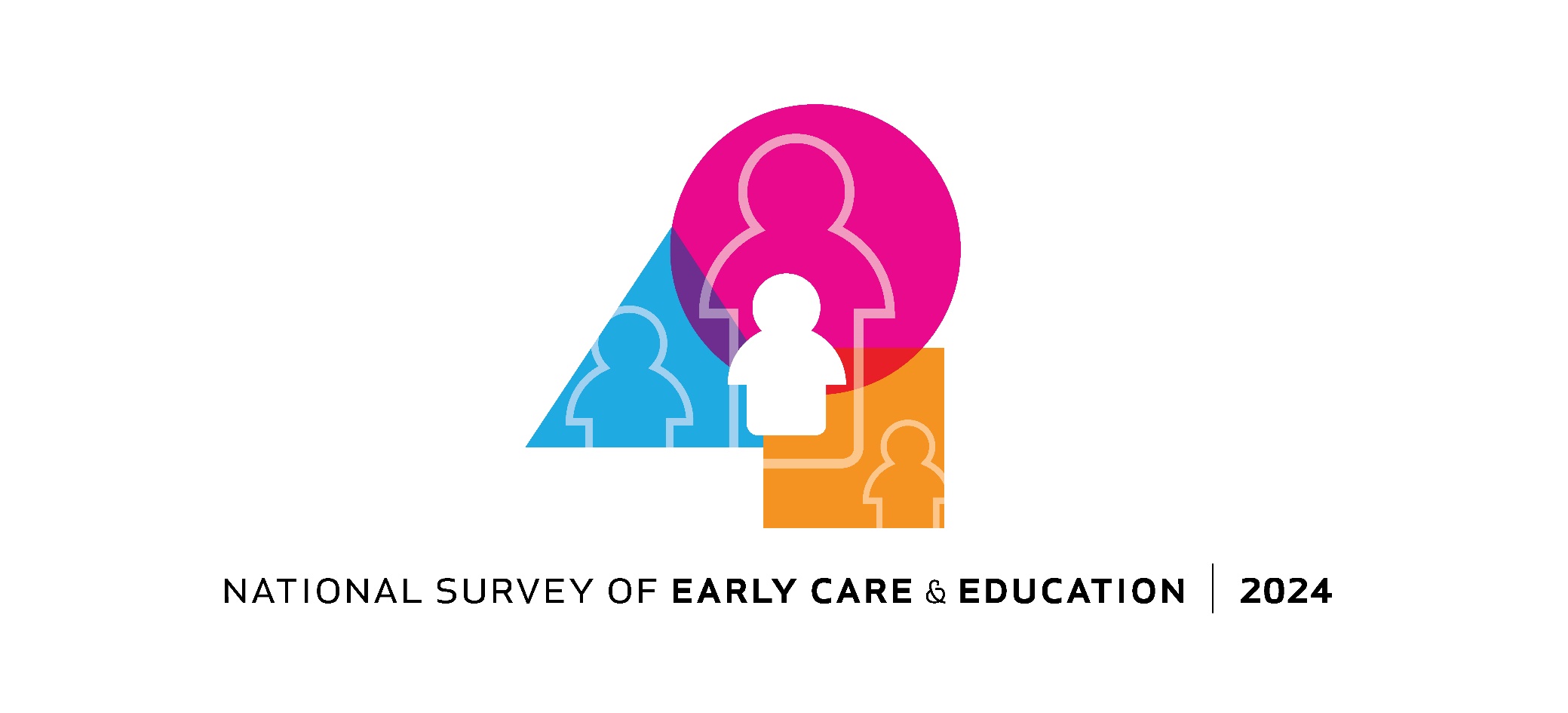 Clarification regarding respondent response options:  Please note that while only some items may list a “DK/REF” (Don’t Know/Refused) option, respondents answering the survey in any mode always have the option to decline to answer any item.  Any respondent declining to provide a response to an item is directed to the next survey item.Please note that response options preceded by the term “added” in this document reflect internal codes used for back-end data management, and are not displayed, shown or read to the respondent. Note that these response options preceded by the term “added” are only in the English versions of the questionnaires and not included in the Spanish-translated questionnaires (since they are for internal purposes and do not require translation).2024 National Survey of Early Care and EducationHousehold Questionnaire Questionnaire KeySkip Patterns: Simple skip patterns are identified with an arrow immediately following a response option, as in the example below:A8A. Is your program for profit, not for profit, or is it run by a government agency?1.	for profit   SKIP TO A92.	not for profit3.	run by a government agency4.	OTHER, SPECIFY: ______________More complex skip patterns are identified with a bordered box, as in the example below. Skip Logic Boxes are titled in bold and numbered using the following naming convention: [Section]_S_[Sequential count]. Skip Logic Box A_S_1:IF A8A = 1 OR 2 (“FOR PROFIT” OR “NOT FOR PROFIT”), ASK A9
ELSE, SKIP TO A11.Loops: A loop is a series of questions that are asked iteratively about one or more entities, for example, a series of personal characteristics asked about each child in the household.  The loop’s questions appear once in the questionnaire, with skip instructions that indicate when the series starts and ends and for which entities the loop is asked. Sometimes one loop is nested within another.Loop patterns are identified with a broken-line bordered box, as in the example below. All loops are bookended with a boxes designated as ‘Start of…’ and ‘End of…’ Loop. Loop boxes are titled in italics and numbered using the following naming convention: [Section]_L_[Sequential count]. Start of B_L_1 Loop (*BL1):REPEAT B1_5 – B1_5H FOR EACH AGE GROUP = 1 (HAVE A RATE IN B1_3A)All questionnaire items within a loop are identified with a truncated loop title, preceded by a ‘*’ and formatted in italics with blue font. A single questionnaire item may be included in none, one, or multiple loops and will be identified accordingly in the questionnaire with zero, one, or multiple loop titles.B1_5C. *BL1
How many hours per week does that cover? Ranges: Numeric open-ended responses throughout the questionnaire, such as number of years or weeks, have a pre-assigned lower and upper limit in the computerized questionnaire to minimize error. These ranges are shown directly beneath such open-ended responses, as in the example below. Ranges are prefixed with “RANGE:” in all caps and formatted with purple font. B5d.  How many of the children in your program have variation in the number of paid hours of care each week?                       Number of children RANGE: 0-999Programmatic fills: Some questions have customized text that is programmatically filled during computerized administration. A descriptor of the customized text is indicated, and users can tell that customized rather than generic text was visible during the interview because the text is bracketed and in CAPS. Programmatic fills within the questionnaire are contained within brackets […], as in the example below. The fill text within the brackets provides a brief description of what the fill is. A2G9a.  *AL1 *AL2In the past 12 months, has he/she contributed $500 or more for [CHILD NAME]’s basic needs, for example, food, clothing, or medical expenses?YesNoDK/REF       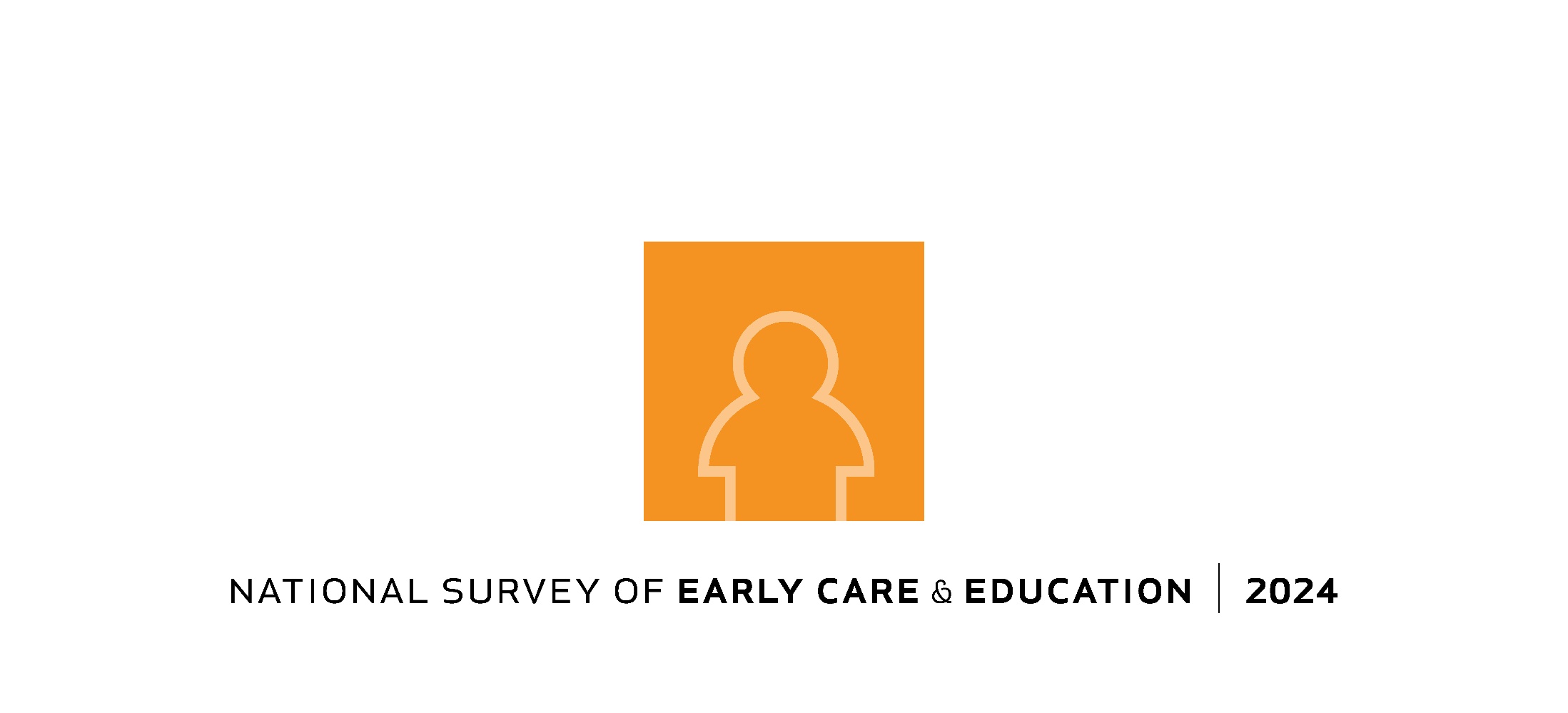 Household Screener (CATI/IN-PERSON)S_INTRO.Hello, my name is [NAME], and I’m from NORC at the University of Chicago. We’re conducting a study funded by the Administration for Children and Families of the U.S. Department of Health and Human Services. We would like to ask you a few questions to learn about young children in your community and who cares for them when they are not with their parents. Your answers will help the government better support the people who care for our nation’s children. May I speak to someone living in this household who is 18 years or older and is knowledgeable about the household? Knowledgeable person 18 years or older available to talk ASK S1 Knowledgeable person 18 years or older, but not available now  SHOW SCREEN THAT SAYS “INTERVIEWER: MAKE APPOINTMENT TO CALL/COME BACK”No one in the household is 18 years or older  TERMINATEDK/REF  SHOW SCREEN THAT SAYS “INTERVIEWER: MAKE APPOINTMENT TO CALL/COME BACK”S1. First, I’d like to know how many children under 13 years of age are living in your household?Number of children under 13:______________S1_2. Do you look after any children under age 13 who are not your own for five hours a week or more?YESNOS1_3. Does any other adult 18 years or older living in this household look after any children under age 13 who are not their own for five hours a week or more?YESNOSkip Logic Box S_S_1IF S1_2 =1 AND/OR S1_3=1, ASK S1_4ELSE, SKIP TO S_S_4S1_4. Are children being looked after in someone’s home or in a school or child-care center?HOMESCHOOL OR CENTERBOTH DK/REFS1_A.Are any of these children a foster child, a spouse or partner’s child, or child with shared custody?YESNODK/REFSkip Logic Box S_S_2IF S1_3=1 AND S1_4 = (1 OR 3), ASK S1_5 A-CELSE, SKIP TO S_S_3S1_5. Please tell me the names of individuals 18 years or older living in this household, including yourself, who look after children under age 13 who are not their own for 5 hours a week or more. Names will remain private and used for the purposes of this study only. IF NEEDED: I am only interested in people looking after children in someone's home, not in a center or school._____________________________________________Skip Logic Box S_S_3IF S1_2 =1 (YES) AND S1_3=2 (NO/BLANK) AND S1_4 = (1 OR 3), ASK S1_5dELSE, SKIP TO S_S_4What is your name? d.	_______________Skip Logic Box S_S_4:IF BOTH S1=0 AND (NO PERSON MENTIONED IN S1_5A-S1_5D), ASSIGN ELIGIBILITY FLAG SO HH_ELIG=0 AND GO TO “END” ELSE, GO TO “CREATE ELIGIBILITY FLAGS” RULESEND.We are looking for households with young children and people who provide home-based care to young children. Thanks very much for your time.CREATE ELIGIBILITY FLAGSHOUSEHOLD ELIGIBILITY: HH_ELIG FLAG RULES IF S1 >0, HH_ELIG=1.IF S1 =0, HH_ELIG=0.HOME-BASED (UNLISTED) ELIGIBILITY: HB_ELIG FLAG RULESIF S1_5 =NOT NULL, HB_ELIG=1.IF S1_5 =NULL, HB_ELIG=0.IF ADMINDUP PRELOAD=1 (1=CASE ON ADMIN LIST FOR LISTED HB PROVIDERS, 0=CASE IS NOT ON ADMIN LIST), HB_ELIG=2.IF TELEPHONE INTERVIEW AND: HH_ELIG=1 OR HB_ELIG=1, THEN ASK S1_6IF PERSONAL INTERVIEW, GO TO INSTRUCTION BEFORE S2AS1_6. May I verify that you live at (ADDRESS)?YES  SKIP TO INSTRUCTIONS ABOVE S2ANO  ASK S1_7DON’T KNOW/REFUSED  ASK S1_7S1_7. May I know your street address?ADDRESS: _____________CITY:__________________STATE:________________ZIP:___________________IF HH_ELIG=1, AND HB_ELIG=0, ASK S2aIF HH_ELIG=0 AND HB_ELIG=1 AND:IF ADDRESS APPEARS IN PROVIDER SAMPLING FRAME, GO TO S5_3 AND TERMINATE. DO NOT SPAWN FOR HOME-BASED QUESTIONNAIRE.IF ADDRESS DOES NOT APPEAR IN THE PROVIDER SAMPLING FRAME, AND IF S1_5 HAS ONLY ONE NAME, GO TO S5. INTERVIEWER WILL USE SCREENER TO PURSUE HOME-BASED RESPONDENT. CASE DOES NOT GET HOUSEHOLD QUESTIONNAIRE, BUT DOES SPAWN HOME-BASED QUESTIONNAIRE. IF ADDRESS DOES NOT APPEAR IN THE PROVIDER SAMPLING FRAME, AND IF S1_5 HAS MORE THAN ONE NAME, RANDOMLY SELECT ONE HOME-BASED PROVIDER IN HOUSEHOLD FROM S1_5 THEN GO TO S5.IF HH_ELIG=1 AND HB_ELIG=1 AND:IF ADDRESS APPEARS IN PROVIDER SAMPLING FRAME, GO TO S2A TO COMPLETE SCREENER. CASE WILL GET HOUSEHOLD QUESTIONNAIRE BUT DO NOT SPAWN FOR HOME-BASED QUESTIONNAIRE.IF ADDRESS DOES NOT APPEAR IN THE PROVIDER SAMPLING FRAME, AND IF S1_5 HAS ONLY ONE NAME, GO TO S2A. INTERVIEWER WILL USE SCREENER TO PURSUE HOUSEHOLD RESPONDENT. CASE GETS BOTH HOUSEHOLD QUESTIONNAIRE AND SPAWNS HOME-BASED QUESTIONNAIRE (HB R IS THE NAME THAT WAS ENTERED IN S1_5). IF ADDRESS DOES NOT APPEAR IN THE PROVIDER SAMPLING FRAME, AND IF S1_5 HAS MORE THAN ONE NAME, RANDOMLY SELECT ONE HOME-BASED PROVIDER IN HOUSEHOLD FROM S1_5 THEN GO TO S5 (HB R IS THE NAME THAT WAS RANDOMLY SELECTED).S2a. Is the parent/guardian of the youngest child in the household at least 18 years of age? YES  ASK S2NO  SKIP TO S3PARENT/GUARDIAN DOES NOT LIVE IN HOUSEHOLD  SKIP TO S3DK/REF  SKIP TO S3S2. May I speak to the parent/guardian of the youngest child in the household?ALREADY SPEAKING WITH PARENT/GUARDIAN  SKIP TO S5_2PARENT/GUARDIAN AVAILABLE  SKIP TO S5_2PARENT/GUARDIAN LIVES IN HOUSEHOLD, NOT AVAILABLE AT THIS TIME  CALL BACKPARENT/GUARDIAN NOT AVAILABLE DURING SURVEY PERIOD  ASK S3PARENT/GUARDIAN DOES NOT LIVE IN HOUSEHOLD  ASK S3DON’T KNOW/REFUSED  ASK S3S3. Is there anyone available at this time who is 18 years or older and knows how the youngest child spends his or her day?YES  ASK S4NO, NOT AVAILABLE  SHOW “INTERVIEWER: MAKE AN APPOINTMENT TO CALL BACK.”DON’T KNOW/REF  SHOW “INTERVIEWER: MAKE AN APPOINTMENT TO CALL BACK.”S4. May I speak with him/her please?YES  ASK S5_2NO  SHOW “INTERVIEWER: SCHEDULE A CALL BACK TO CONDUCT HOUSEHOLD QUESTIONNAIRE.”DON’T KNOW/REFUSED  SHOW “INTERVIEWER: SCHEDULE A CALL BACK TO CONDUCT HOUSEHOLD QUESTIONNAIRE.”S5. May I speak to [SELECTED UNLISTED HOME-BASED PROVIDER]?YES, ARE AVAILABLE  S5_2_ENDNO, ARE NOT AVAILABLE AT THIS TIME  SHOW “INTERVIEWER: SCHEDULE A CALL BACK.”NO, ARE NOT AVAILABLE DURING SURVEY PERIOD  SELECT ANOTHER PROVIDER IF MORE THAN ONE PERSON IS MENTIONED IN S1_5 AND ASK S5 AGAIN. OTHERWISE, SKIP TO S5_3 AND TERMINATE. S5_2. Thank you very much. We’d like to ask some questions about the child care resources you use. Please give me one minute while I pull up the questionnaire.S5_2_END.		Thank you very much. We’d like to ask some additional questions about your/their experiences looking after children. Please give me one minute while I pull up the questionnaire.S5_3. Thank you very much for your time. That is all I have. TERMINATE AND DO NOT SPAWN FOR HOME-BASED QUESTIONNAIRE (COMPLETED SCREENER).Household Screener (CAWI)  S_INTRO. We are conducting an important study to learn about young children in your community and who cares for them when they are not with their parents.  This information will help inform school districts, local, state and federal agencies, and private organizations in their efforts to improve child care services for all children. This study is funded by the Administration for Children and Families, of the U.S. Department of Health and Human Services.  Please have an adult (18 years or older) who lives in this household answer the following questions. Even if you do not have any children, it is important for us to hear from you so that every type of household is represented. If you have any questions or would prefer to answer these questions by phone, please call toll-free at [XXX-XXX-XXXX].S_A.  How old are you? __________ years old  IF S_A  ≥18 YEARS OLD THEN ASK S_B  IF S_A <18 YEARS OLD THEN TERMINATE   S_B.  Are you knowledgeable about the people in your household?  YES ASK S1  NO  TERMINATE  DK/REF TERMINATE TERMINATE.  Based on your responses, you are not eligible to participate. Thanks very much for your time. S1.  First, I’d like to know how many children under 13 years of age are living in your household? Number of children under 13:______________ S1_2.  Do you look after any children under age 13 who are not your own for 5 hours a week or more?  YES NO S1_3.  Does any other adult 18 years or older living in this household look after any children under age 13 who are not their own for 5 hours a week or more?  YES NO Skip Logic Box S_S_1IF S1_2=1 AND/OR S1_3 = 1, ASK S1_4ELSE, SKIP TO S_S_4S1_4.  Where are children being looked after?  IN SOMEONE’S HOME IN A SCHOOL OR CHILD-CARE CENTER BOTH IN SOMEONE’S HOME AND A SCHOOL OR CHILD-CARE CENTER DK/REF S1_A.  Are any of these children a foster child, a spouse or partner’s child, or child with shared custody?  YES NO  DK/REF  Skip Logic Box S_S_2IF S1_3=1 AND S1_4 = (1 OR 3), ASK S1_5 A-CELSE, SKIP TO S_S_3S1_5.  Please tell me the names of individuals 18 years or older living in this household, including yourself, who look after children under age 13 who are not their own for 5 hours a week or more. Names will remain private and used for the purposes of this study only.  REMINDER: We are only interested in people looking after children in someone's home, not in a center or school. _______________ _______________ _______________ Skip Logic Box S_S_3IF S1_2 =1 (YES) AND S1_3=2 (NO/BLANK) AND S1_4 = (1 OR 3), ASK S1_5dELSE, SKIP TO S_S_4What is your name?  d.	_______________ Skip Logic Box S_S_4:IF BOTH S1 = 0 AND (NO PERSON MENTIONED IN S1_5A-S1_5D), ASSIGN ELIGIBILITY FLAG SO HH_ELIG=0 AND GO TO “END”ELSE, GO TO “CREATE ELIGIBILITY FLAGS” RULESEND. We are looking for households with young children and people who provide home-based care to young children. Thanks very much for your time. CREATE ELIGIBILITY FLAGS HOUSEHOLD ELIGIBILITY: HH_ELIG FLAG RULES  IF S1 >0, HH_ELIG=1. IF S1 =0, HH_ELIG=0. HOME-BASED (UNLISTED) ELIGIBILITY: HB_ELIG FLAG RULES IF S1_5 =NOT NULL, HB_ELIG=1. IF S1_5 =NULL, HB_ELIG=0. IF ADMINDUP PRELOAD=1 (1=CASE ON ADMIN LIST FOR LISTED HB PROVIDERS, 0=CASE IS NOT ON ADMIN LIST), HB_ELIG=2. IF CAWI INTERVIEW AND: HH_ELIG=1 OR HB_ELIG=1, THEN ASK S1_6S1_6.  NORC at the University of Chicago may wish to invite you to participate further in the National Survey of Early Care and Education. May I verify that you live at (ADDRESS)? YES  SKIP TO CLOSE  NO  ASK S1_7 DON’T KNOW/REFUSED  ASK S1_7 S1_7.  What is your street address? ADDRESS: _____________ CITY:__________________ STATE:________________ ZIP:___________________ CLOSE.  Thank you for your time. Your responses have been recorded. If you are eligible, NORC at the University of Chicago may invite you to participate further in the National Survey of Early Care and Education.  Mail Household Screener National Survey of Early Care and EducationIf you have any questions, please call [TOLL-FREE #]We are conducting an important study to learn about young children in your community and who cares for them when they are not with their parents.  This information will help inform school districts, local, state and federal agencies, and private organizations in their efforts to improve child care services for all children. This study is funded by the Administration for Children and Families, of the U.S. Department of Health and Human Services.  Please have an adult (18 years or older) who lives in this household answer the following questions. Even if you do not have any children, it is important for us to hear from you so that every type of household is represented. This will take only about six minutes, and your participation is voluntary. Your information will be kept private and used only for statistical purposes. If you have any questions or would prefer to answer these questions by phone, please call toll-free at [XXX-XXX-XXXX].Q1. First, how many adults (18 years and older) live in this household? __________________NUMBER OF ADULTSQ2. How many children under the age of 13, including babies, live in this household? _________________NUMBER OF CHILDRENQ4. Do you look after any children under age 13 who are not your own for 5 hours a week or more? Please include children you may live with as well as children from other households.YESNO  SKIP TO Q6.Q5. Do you look after those children in someone’s home or in a school or child-care center?HomeSchool or centerBoth Q6. Not including yourself, how many other adults in the household, if any, look after any children under age 13 who are not his or her own, for 5 hours a week or more? Again, please include looking after children in this household._______________________Number of adults  ASK Q7. IF Q6=0, THEN SKIP TO Q8Q7. Do they look after children in someone’s home or in a school or child-care center?HomeSchool or centerBothQA. Are any of these children a foster child, a spouse or partner’s child, or child with shared custody?  YESNOQ8. Are there any adults age 18 or over in this household who require assistance with daily activities such as eating or walking?YESNOQ9. Does anyone in this household care for an adult who requires assistance with daily activities such as eating and walking? The care could be in this household or another one. YESNOQ10. In general, how satisfied are you about the quality and cost of child care and early education available to families with children in your community? Extremely satisfiedVery satisfiedSomewhat satisfiedA little satisfiedNot at all satisfiedQ11. In general, how satisfied are you about the quality and cost of resources available to elderly or disabled people in your community? Extremely satisfiedVery satisfiedSomewhat satisfiedA little satisfiedNot at all satisfiedQ12. What is the best way for us to reach you if we have any questions about your survey? Name or Initial: ___________________________      Phone: _ _ _ -_ _ _ -_ _ _ _Email: __________________________________Thank you very much for your participation! Please return this form in the postage-paid envelope provided or mail it to:National Survey of Early Care and EducationNORC at the 55 East Monroe Street, Ste 1900Chicago, IL 60603Toll-free number: [toll-free #]nsece24survey@norc.org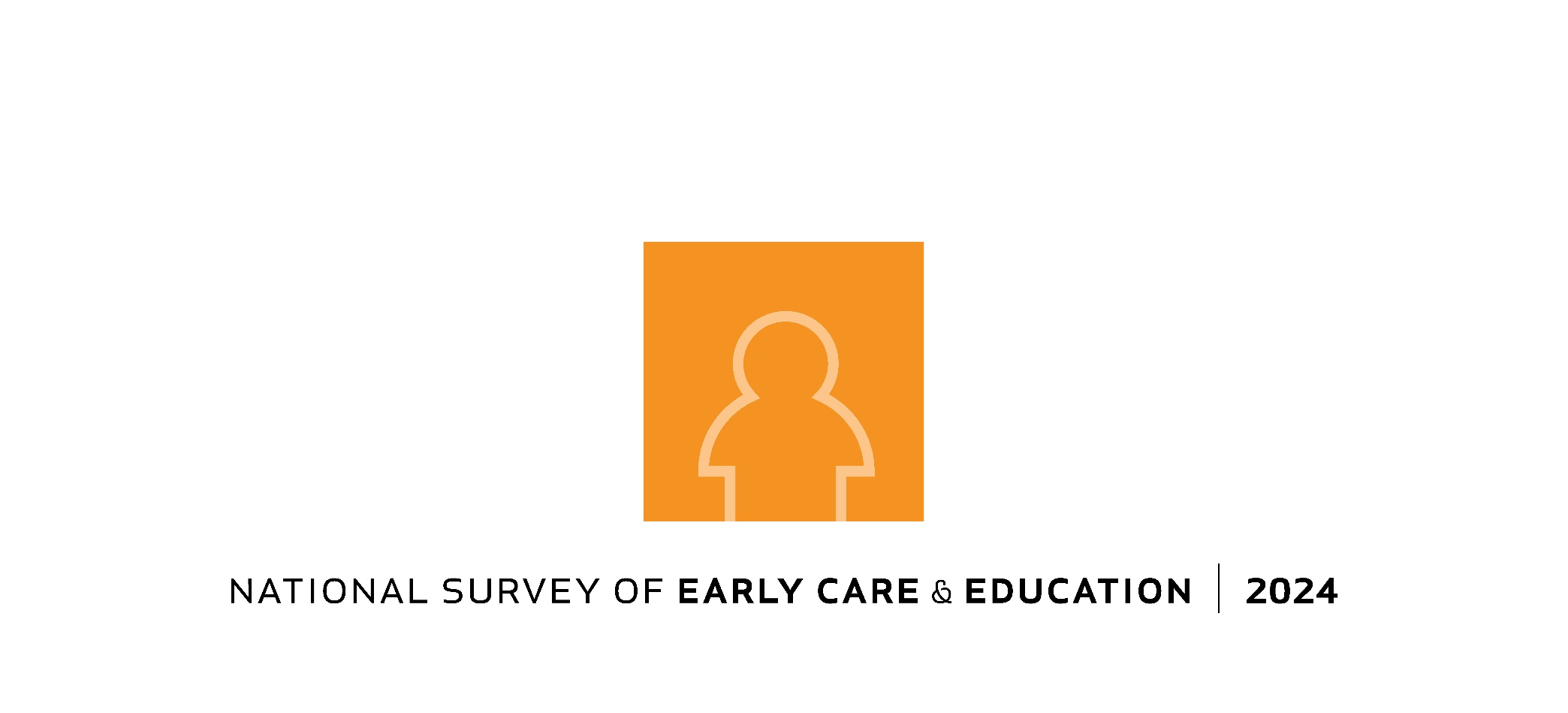 Household QuestionnaireQUEXLANG. PLEASE SELECT THE LANGUAGE IN WHICH YOU WOULD LIKE TO CONDUCT THE INTERVIEW.ENGLISHSPANISHIF R RETURNED MAIL SCREENER, GO TO A_INTRO1ELSE GO TO A_INTRO2A_INTRO1. Hello. I am _____________from NORC at the University of Chicago. We are conducting a survey about how families use and think about child care and after-school programs. Someone in your household recently completed a short questionnaire for this study and we have some additional questions we’d like to ask. May I speak to the parent/guardian of the child under 13 in the household? Speaking with parent/guardian  SKIP TO CHECK_SParent/guardian not available  SKIP TO ADR_3ADR_3.Thank you very much. I will try back at another time to reach the parent/guardian. TERMINATE INTERVIEW AND ATTEMPT AT ANOTHER TIME.CHECK_SWAS THIS CASE COMPLETED ON OR AFTER  MAY 31, 2024?YESNO IF CHECK_S=1, THEN SKIP TO A_INTRO2 _SELSE, ASK A_INTRO2A_INTRO2. (Hello, my name is [NAME], and I am from NORC at the University of Chicago.) IF R SCREENED IN AS ELIGIBLE THROUGH MAIL/FIELD AT PRIOR TIME, READ: You recently completed a short questionnaire for the 2024 National Survey of Early Care and Education.  IF R SCREENED ELIGIBLE WITH INTERVIEWER:  Thank you for answering those questions.We are looking to speak further with parents of young children to help us understand how families use and think about child care for children under age 13. This study is funded by the Administration for Children and Families, of the U.S. Department of Health and Human Services, and conducted by NORC at the University of Chicago. Your participation in this study will help policy-makers and child care providers better understand and support the child care services that are most needed in your area. This interview takes about an hour, and your participation is voluntary. You may choose not to answer any questions you don’t wish to answer, or end the interview at any time.  We use computing systems, staff training, and strict data access requriements to protect your identity and keep your responses private.To better protect your privacy, this interview does not contain questions that require you to disclose any sensitive, private information about yourself.  This study also has a Federal Certificate of Confidentiality from the government which protects researchers and other staff from being forced to release information that could be used to identify participants in court proceedings. You should understand, however, that we would take necessary action to prevent serious harm to children or others, including reporting to authorities.Data collected for this study will be used for statistical purposes only, so that no individuals or organizations can be identified directly or indirectly in research findings. Identifiers such as your name and addresses will be considered private and can only be accessed for the study’s research purposes by authorized personnel associated with the study.  Access to indentifying information is granted to authorized personnel only on a need-to-know basis.Parts of this interview may be recorded for quality control purposes. This will not compromise the strict privacy of your responses.  These recordings will be shared only with authorized personnel associated with the study.  Recordings will be maintained until we finalize our notes. May I continue with the recording?R CONSENTS TO PARTICIPATE IN THE SURVEY  CONTINUER CONSENTS TO PARTICIPATE IN THE SURVEY BUT DOES NOT WANT TO BE RECORDED  TURN OFF RECORDING FEATURE AND CONTINUER DOES NOT CONSENT TO PARTICIPATE   BREAK OFF AND INQUIRE ABOUT ALTERNATE RESPONDENTA_INTRO2 _S(Hello, my name is [NAME], and I am _____________from NORC at the University of Chicago. ) IF R SCREENED IN AS ELIGIBLE THROUGH MAIL/FIELD AT PRIOR TIME, READ: You recently completed a short questionnaire for the 2024 National Survey of Early Care and Education.  IF R SCREENEDELIGIBLE WITH INTERVIEWER, READ: Thank you for answering those questions.We are looking to speak further with parents of young children to help us understand how families use and think about child care for children under age 13. This study is funded by the Administration for Children and Families, of the U.S. Department of Health and Human Services, and conducted by NORC at the University of Chicago. Your participation in this study will help policy-makers and child care providers better understand and support the child care services that are most needed in your area. This interview takes about an hour, and your participation is voluntary. You may choose not to answer any questions you don’t wish to answer, or end the interview at any time.  We use computing systems, staff training, and strict data access requriements to protect your identity and keep your responses private.To better protect your privacy, this interview does not contain questions that require you to disclose any sensitive, private information about yourself.  This study also has a Federal Certificate of Confidentiality from the government which protects researchers and other staff from being forced to release information that could be used to identify participants in court proceedings. You should understand, however, that we would take necessary action to prevent serious harm to children or others, including reporting to authorities.Data collected for this study will be used for statistical purposes only, so that no individuals or organizations can be identified directly or indirectly in research findings. Identifiers such as your name and addresses will be considered private and can only be accessed for the study’s research purposes by authorized personnel associated with the study.  Access to indentifying information is granted to authorized personnel only on a need-to-know basis.Parts of this interview may be recorded for quality control purposes. This will not compromise the strict privacy of your responses.  These recordings will be shared only with authorized personnel associated with the study.  Recordings will be maintained until we finalize our notes. May I continue with the recording?R CONSENTS TO PARTICIPATE IN THE SURVEY  CONTINUER CONSENTS TO PARTICIPATE IN THE SURVEY BUT DOES NOT WANT TO BE RECORDED  TURN OFF RECORDING FEATURE AND CONTINUER DOES NOT CONSENT TO PARTICIPATE   BREAK OFF AND INQUIRE ABOUT ALTERNATE RESPONDENTSection A. Child DemographicsS1_Check. First, how many children under 6 live in your household? Number of children under 6 years: _______ Range: 0-10-4. DK/REFS1_SA. Next, how many children between six and thirteen years old live in your household?Number of children 6 to 13 years old: _______ Range: 0-10-4. DK/REFIF S1_CHECK >0 AND/OR S1_SA>0, SKIP TO A1IF BOTH S1_CHECK AND S1_SA=0 OR DK/REF, ASK S_PROBES_PROBE.Someone in your household participated in an earlier part of our study and said that there were [X=SUM OF ALL CHILDREN UNDER 13 FROM SCREENER] children under age 13 living in this household. They may not be your own children or they may be living here only temporarily. Please tell me how many children under age 13 live in this household currently.Number of children under 13: _______ Range: 0-10-4. DK/REF IF S_PROBE=0 OR DK/REF, SKIP TO S1_TERMELSE SKIP TO A1CREATE “S1” VARIABLE TO USE THROUGHOUT QUEX: •	IF R DID NOT GET S_PROBE, S1=SUM OF S1_Check AND S1_SA. IF S1_Check OR S1_SA=DK/REF, S1=THE REMAINING VALID VALUE.•	IF R DID GET S_PROBE, S1=S_PROBE.THROUGHOUT QUEX, ANY TIME THE VALUE OF “S1” IS USED, USE THIS CALCULATED VARIABLE.	S1_TERM. Thank you very much. That is all I have. A1.  IF S1>1: [For each child under 13, starting with the youngest]… Can you tell me the first names (or initials) of all of the children under 13 who usually live in this household? Child #1: _______ Child #2: _______ Child #3: _______ Child #4: _______ Child #5: _______ Child #6: _______Child #7: _______ Child #8: _______ Child #9: _______ Child #10: _______ Start of A_L_1 Loop (*AL1): ASK A1B-A2G8A FOR EACH CHILD LISTED IN A1A1b. *AL1 Is [CHILD NAME] a boy or a girl? BOYGIRLA1c. *AL1 In what month and year was [CHILD NAME] born?MONTH: _______ Range: 1-12YEAR: _______ Range: 2011-2024A1c1. *AL1 In what country was [CHILD NAME] born?UNITED STATES  SKIP TO A2dNOT IN U.S. DK/REF  SKIP TO A2dA1c1_CNTRY [drop down list] *AL1 In what country was [CHILD NAME] born?1. Don't know/Refused2. Afghanistan3. Akrotiri4. Albania5. Algeria6. American Samoa7. Andorra8. Angola9. Anguilla10. Antarctica11. Antigua and Barbuda12. Argentina13. Armenia14. Aruba15. Ashmore and Cartier Islands16. Australia17. Austria18. Azerbaijan19. Bahamas20. Bahrain21. Bangladesh22. Barbados23. Bassas da India24. Belarus25. Belgium26. Belize27. Benin28. Bermuda29. Bhutan30. Bolivia31. Bosnia and Herzegovina32. Botswana33. Bouvet Island34. Brazil35. British Indian Ocean Territory36. British Virgin Islands37. Brunei38. Bulgaria39. Burkina Faso40. Burma41. Burundi42. Cambodia43. Cameroon44. Canada45. Cape Verde46. Cayman Islands47. Central African Republic48. Chad49. Chile50. China51. Christmas Island52. Clipperton Island53. Cocos (Keeling) Islands54. Colombia55. Comoros56. Congo57. Cook Islands58. Coral Sea Islands59. Costa Rica60. Cote d'Ivoire61. Croatia62. Cuba63. Cyprus64. Czech Republic65. Denmark66. Dhekelia67. Djibouti68. Dominica69. Dominican Republic70. Ecuador71. Egypt72. El Salvador73. Equatorial Guinea74. Eritrea75. Estonia76. Ethiopia77. Europa Island78. Falkland Islands (Islas Malvinas)79. Faroe Islands80. Fiji81. Finland82. France83. French Guiana84. French Polynesia85. French Southern and Antarctic Lands86. Gabon87. Gambia88. Gaza Strip89. Georgia90. Germany91. Ghana92. Gibraltar93. Glorioso Islands94. Greece95. Greenland96. Grenada97. Guadeloupe98. Guam99. Guatemala100. Guernsey101. Guinea102. Guinea-Bissau103. Guyana104. Haiti105. Heard Island and McDonald Islands106. Holy See (Vatican City)107. Honduras108. Hong Kong109. Hungary110. Iceland111. India112. Indonesia113. Iran114. Iraq115. Ireland116. Isle of Man117. Israel118. Italy119. Jamaica120. Jan Mayen121. Japan122. Jersey123. Jordan124. Juan de Nova Island125. Kazakhstan126. Kenya127. Kiribati128. North Korea129. South Korea130. Kuwait131. Kyrgyzstan132. Laos133. Latvia134. Lebanon135. Lesotho136. Liberia137. Libya138. Liechtenstein139. Lithuania140. Luxembourg141. Macau142. Macedonia143. Madagascar144. Malawi145. Malaysia146. Maldives147. Mali148. Malta149. Marshall Islands150. Martinique151. Mauritania152. Mauritius153. Mayotte154. Mexico155. Micronesia, Federated States of156. Moldova157. Monaco158. Mongolia159. Montserrat160. Morocco161. Mozambique162. Namibia163. Nauru164. Navassa Island165. Nepal166. Netherlands167. Netherlands Antilles168. New Caledonia169. New Zealand170. Nicaragua171. Niger172. Nigeria173. Niue174. Norfolk Island175. Northern Mariana Islands176. Norway177. Oman178. Pakistan179. Palau180. Panama181. Papua New Guinea182. Paracel Islands183. Paraguay184. Peru185. Philippines186. Pitcairn Islands187. Poland188. Portugal189. Puerto Rico190. Qatar191. Reunion192. Romania193. Russia194. Rwanda195. Saint Helena196. Saint Kitts and Nevis197. Saint Lucia198. Saint Pierre and Miquelon199. Saint Vincent and the Grenadines200. Samoa201. San Marino202. Sao Tome and Principe203. Saudi Arabia204. Senegal205. Serbia and Montenegro206. Seychelles207. Sierra Leone208. Singapore209. Slovakia210. Slovenia211. Solomon Islands212. Somalia213. South Africa214. South Georgia and the South Sandwich Islands215. Spain216. Spratly Islands217. Sri Lanka218. Sudan219. Suriname220. Svalbard221. Swaziland222. Sweden223. Switzerland224. Syria225. Taiwan226. Tajikistan227. Tanzania228. Thailand229. Timor-Leste230. Togo231. Tokelau232. Tonga233. Trinidad and Tobago234. Tromelin Island235. Tunisia236. Turkey237. Turkmenistan238. Turks and Caicos Islands239. Tuvalu240. Uganda241. Ukraine242. United Arab Emirates243. United Kingdom244. United States245. Uruguay246. Uzbekistan247. Vanuatu248. Venezuela249. Vietnam250. Virgin Islands251. Wake Island252. Wallis and Futuna253. West Bank254. Western Sahara255. Yemen 256. Zambia 257. ZimbabweA2d. *AL1 Is [CHILD NAME] of Hispanic or Latino origin? YesNoDK/REFA2e. *AL1 Is [CHILD NAME]…?(SELECT ONE OR MORE)5.  American Indian or Alaska Native 3.  Asian2.  Black or African American 4.  Native Hawaiian or Other Pacific Islander 1.  White6.  Other 7.  Added: HispanicIF A2e=6 ASK A2e_6OSELSE, SKIP TO A2HA2e_6OS. *AL1(PLEASE SPECIFY:) _________________A2h. *AL1 Does [CHILD NAME] have a physical, emotional, developmental, or behavioral condition that affects the way you provide care for [him/her]?YesNoA2f. *AL1 What is [CHILD NAME]’s relationship to you?Son or daughter (biological or adopted)Stepson or stepdaughterBrother or sisterGrandchildFoster childOther relative (e.g., niece or nephew)Other nonrelativeDK/REFA2g. *AL1 IF A2f = 3, 4, 5, 6, 7 OR 8:  Does [CHILD NAME] have a parent in the household?IF A2f =1 OR 2:  Does [CHILD NAME] have another parent in the household?INTERVIEWER: IF PARENT TEMPORARILY OUT OF TOWN/OUT OF COUNTRY ON BUSINESS OR AWAY ON MILITARY DEPLOYMENT, SELECT ‘YES’ TO THIS QUESTIONYes No IF VOLUNTEERED: MOTHER DECEASEDIF VOLUNTEERED: FATHER DECEASEDDK/REFIF A2F = 3,4,5,6,7 OR 8 AND A2G = 1 THEN ASK A2G_1ELSE, SKIP TO HH14_1A2g_1. *AL1Does [CHILD NAME] have another parent in the household?INTERVIEWER: IF PARENT TEMPORARILY OUT OF TOWN/OUT OF COUNTRY ON BUSINESS OR AWAY ON MILITARY DEPLOYMENT, SELECT ‘YES’ TO THIS QUESTIONYesNo If volunteered: mother deceasedIf volunteered: father deceasedHH14_1. *AL1Does [CHILD NAME] have a parent who doesn’t live in this household? YesNo  SKIP TO END OF A_L_1 LOOPDK/REF  SKIP TO END OF A_L_1 LOOPHH15_1. *AL1Does [CHILD NAME] live at this address and another address (for example, because of a joint custody arrangement)? Do not include vacation properties.Yes No  SKIP TO A2G2DK/REF SKIP TO A2G2HH15_3. *AL1What nights last week did [CHILD] spend with a parent who doesn’t live in this household at another address?  (SELECT ALL THAT APPLY)SundayMondayTuesdayWednesdayThursdayFridaySaturdaySkip Logic Box A_S_1:IF THIS IS THE FIRST CHILD AND IF HH SCREENER VAR S2=5 OR HH14_1=1, THEN SKIP TO A2G2ELSE, IF THIS IS THE SECOND OR LATER CHILD, AND S2=5 OR HH14_1=1, ASK A2G1Start of A_L_2 Loop (*AL2):ASK A2G1-A2G8A ONCE FOR EACH CHILD LISTED IN A1 WHO ANSWERED IF HH14_1=1 OR VAR S2=5A2G1. *AL1 *AL2You mentioned that [CHILD NAME]’s parent does not live in the household. Have you already told me about that other parent? IF YES, SELECT WHICH CHILD’S PARENT IS ALSO THE PARENT OF THIS CHILD:YES, [CHILD1]  YES, [CHILD2]  YES, [CHILD3]  YES, [CHILD4]  YES, [CHILD5]  YES, [CHILD6]  YES, [CHILD7]  YES, [CHILD8]  YES, [CHILD9]  YES, [CHILD10]  No, parent not previously mentioned DK/REF  SKIP TO END OF A_L_2_LOOPA2G2. *AL1 *AL2 You mentioned that [CHILD NAME]’s parent does not live in the household. Can you tell me the zip code or city and state where he/she lives? ENTER ZIP CODE ENTER CITY AND STATE  SKIP TO A2G2_CSIF VOLUNTEERED: MOTHER DECEASED  SKIP TO END OF A_L_2_LOOPIF VOLUNTEERED: FATHER DECEASED  SKIP TO END OF A_L_2_LOOPDK/REF  SKIP TO OF END A_L_2_LOOPA2G2_ZIP. *AL1 *AL2 ENTER PARENT’S ZIP CODE.ZIP CODE: _______ SKIP TO A2G8A2G2_CS. *AL1 *AL2 ENTER PARENT’S CITY AND STATE.CITY: _______ STATE: _______ A2G8. *AL1 *AL2What is the highest grade or level of schooling he/she has completed? READ IF NECESSARY8th grade or less9th-12th grade no diplomaHigh school graduate or GED completedSome college credit but no degreeAssociate degree (AA, AS)Bachelor’s degree (BA, BS, AB)Graduate or professional degreeA2G9. *AL1 *AL2In the past 12 months, about how many times has he/she seen [CHILD NAME]? TIMES: _______ Range: 0-999A2G9a. *AL1 *AL2In the past 12 months, has he/she contributed $500 or more for [CHILD NAME]’s basic needs, for example, food, clothing, or medical expenses? Yes NoA2G8A.Does [he/she] have a spouse or partner that lives in their household?YesNo
End of A_L_2 Loop (*AL2):End of A_L_1 Loop (*AL1):REPEAT A1B-A2G8A FOR EACH CHILD LISTED IN A1Section B. Respondent and Household Adults DemographicsB1a1. These next questions are about your family and the other people who live in your household and who are 13 years old or older. Including yourself, how many people 13 years old or older live in your household? INTERVIEWER INSTRUCTION: IDENTIFY ALL HOUSEHOLD MEMBERS FIRST, THEN ASK QUESTIONS ABOUT EACH PERSON.NUMBER OF PEOPLE: _______ Range: 1-99-4. DK/REFStart of B_L_0 Loop (*BL0): REPEAT B1A FOR ALL INDIVIDUALS OVER 13 WHO USUALLY LIVE IN THE HOUSEHOLD LISTED IN B1A1 WHERE B1A1≠ DK/REF OR BLANKB1A.  IF FIRST HHM: Now please tell me the first names (or initials) of individuals over the age of 13 who usually live here. We will start with you. Can you please state your first name or initials? IF SECOND OR HIGHER HHM: (Please tell me the name (or initials) of the next individual over the age of 13 who usually lives here.)NAME: _______ -4. DK/REF  SKIP TO B_S_7End of B_L_0 Loop (*BL0): REPEAT B1A FOR ALL INDIVIDUALS OVER 13 WHO USUALLY LIVE IN THE HOUSEHOLD LISTED IN B1A1 WHERE B1A1≠ DK/REF OR BLANKStart of B_L_1 Loop (*BL1):ASK B1B-B1O_1 FOR EACH NAMED HHM LISTED IN B1A1 WHERE B1A1≠ DK/REF OR BLANKNow I have some questions about each person in the household. The questions may be different for different people. Let me start with you.B1b. *BL1  IF FIRST HHM: How old are you? IF SECOND OR HIGHER HHM: How old is [HHM NAME]?IF NEEDED: Your best guess is fine.AGE: _______ Range: 1-99B1c. *BL1 IF FIRST HHM: You may select more than one answer. Are you: IF SECOND OR HIGHER HHM: You may select more than one answer. Is [HHM NAME]:1. Male2. Female3. Transgender, non-binary, or another genderSkip Logic Box B_S_1:IF HHM NOT R, ASK B1DELSE SKIP TO B_S_2B1d. *BL1 What is your relationship to [HHM NAME]?Spouse (i.e., legally married)Partner (i.e., not legally married)Parent or Parent-in-lawChild or child-in-lawSibling or sibling-in-lawOther relativeNon-relative DK/REFAdded: Friend/roommateAdded: Rental relationship (landlord, tenant, etc)Added: Live-in nannyAdded: Other household staffAdded: Relative of partner, boyfriend/girlfriendAdded: Partner of related HH memberAdded: Ex-wife/husband/partnerIF B1D=7 ASK B1D_SPEC						    ELSE, SKIP TO B1EB1D_SPEC. *BL1(PLEASE SPECIFY:) _________________Skip Logic Box B_S_2:IF B1B >= 14 AND HHM NOT R, ASK B1EELSE SKIP TO SKIP B_S_3B1e. *BL1 IF NOT OBVIOUS, ASK:Does [HHM NAME] have any children under the age of 13 in this household? IF NEEDED: Please include biological and adopted children.YesNo  SKIP TO B_S_3DK/REF  SKIP TO  B_S_3B1e_1. *BL1 Who are [HHM NAME]’s children in this household?(SELECT ALL THAT APPLY)Child1Child2Child3Child4Child5Child6Child7Child8Child9Skip Logic Box B_S_3:IF B1B >= 14, B1D ≠1, AND B1E = 2 OR 3, ASK B1FELSE, SKIP TO B1JB1f. *BL1Does [HHM NAME] ever look after the young children in the household? IF NEEDED: How about for more than 5 hours at a time?YesNoSkip Logic Box B_S_4:IF B1D≠1, B1E≠1, AND B1F≠1, SKIP TO END OF B_L_1 LOOPELSE, ASK B1JB1j. *BL1 What is the highest grade or level of schooling that [you have/[HHM NAME] has] ever completed?INTERVIEWER: READ IF NECESSARY8th grade or less9th-12th grade no diplomaHigh school graduate or GED completedSome college credit but no degreeAssociate degree (AA, AS)Bachelor’s degree (BA, BS, AB)Graduate or professional degreeSkip Logic Box B_S_5:IF FIRST HHM, ASK B1MIF SECOND OR HIGHER HHM, SKIP TO B_S_6B1m. *BL1Are you of Hispanic, Latino/a, or Spanish origin? (SELECT ONE OR MORE)1. No, not of Hispanic, Latino/a, or Spanish origin2. Yes, Mexican, Mexican American, Chicano/a3. Yes, Puerto Rican4. Yes, Cuban5. Yes, of another Hispanic, Latino/a or Spanish origin  B1n. *BL1 What is your race…(SELECT ONE OR MORE)5.	American Indian or Alaska Native 3.	Asian2.	Black or African American 4.	Native Hawaiian or Other Pacific Islander 1.	White 6.	IF VOLUNTEERED: OTHERB1_SO.Which of the following best represents how you think of yourself?1.   Gay or lesbian2.   Straight, that is not gay or lesbian3.   Bisexual4.   I use a different term--> SKIP TO B1_SO_OS5.   I don’t knowB1_SO_OS. OTHER, SPECIFY:___________Skip Logic Box B_S_6:IF FIRST HHM OR B1E=1, ASK B1OELSE, SKIP TO END OF B_L_1 LOOPB1o. *BL1 IF FIRST HHM: In which country were you born? IF SECOND OR HIGHER HHM: In which country was [HHM NAME] born? United States  SKIP END OF B_L_1 LOOPNot in U.S. DK/REF  SKIP TO END OF B_L_1 LOOPB1o_CNTRY  *BL1 IF FIRST HHM: In which country were you born? IF SECOND OR HIGHER HHM: In which country was [HHM NAME] born? [drop down]1. Don't know/Refused2. Afghanistan3. Akrotiri4. Albania5. Algeria6. American Samoa7. Andorra8. Angola9. Anguilla10. Antarctica11. Antigua and Barbuda12. Argentina13. Armenia14. Aruba15. Ashmore and Cartier Islands16. Australia17. Austria18. Azerbaijan19. Bahamas20. Bahrain21. Bangladesh22. Barbados23. Bassas da India24. Belarus25. Belgium26. Belize27. Benin28. Bermuda29. Bhutan30. Bolivia31. Bosnia and Herzegovina32. Botswana33. Bouvet Island34. Brazil35. British Indian Ocean Territory36. British Virgin Islands37. Brunei38. Bulgaria39. Burkina Faso40. Burma41. Burundi42. Cambodia43. Cameroon44. Canada45. Cape Verde46. Cayman Islands47. Central African Republic48. Chad49. Chile50. China51. Christmas Island52. Clipperton Island53. Cocos (Keeling) Islands54. Colombia55. Comoros56. Congo57. Cook Islands58. Coral Sea Islands59. Costa Rica60. Cote d'Ivoire61. Croatia62. Cuba63. Cyprus64. Czech Republic65. Denmark66. Dhekelia67. Djibouti68. Dominica69. Dominican Republic70. Ecuador71. Egypt72. El Salvador73. Equatorial Guinea74. Eritrea75. Estonia76. Ethiopia77. Europa Island78. Falkland Islands (Islas Malvinas)79. Faroe Islands80. Fiji81. Finland82. France83. French Guiana84. French Polynesia85. French Southern and Antarctic Lands86. Gabon87. Gambia88. Gaza Strip89. Georgia90. Germany91. Ghana92. Gibraltar93. Glorioso Islands94. Greece95. Greenland96. Grenada97. Guadeloupe98. Guam99. Guatemala100. Guernsey101. Guinea102. Guinea-Bissau103. Guyana104. Haiti105. Heard Island and McDonald Islands106. Holy See (Vatican City)107. Honduras108. Hong Kong109. Hungary110. Iceland111. India112. Indonesia113. Iran114. Iraq115. Ireland116. Isle of Man117. Israel118. Italy119. Jamaica120. Jan Mayen121. Japan122. Jersey123. Jordan124. Juan de Nova Island125. Kazakhstan126. Kenya127. Kiribati128. North Korea129. South Korea130. Kuwait131. Kyrgyzstan132. Laos133. Latvia134. Lebanon135. Lesotho136. Liberia137. Libya138. Liechtenstein139. Lithuania140. Luxembourg141. Macau142. Macedonia143. Madagascar144. Malawi145. Malaysia146. Maldives147. Mali148. Malta149. Marshall Islands150. Martinique151. Mauritania152. Mauritius153. Mayotte154. Mexico155. Micronesia, Federated States of156. Moldova157. Monaco158. Mongolia159. Montserrat160. Morocco161. Mozambique162. Namibia163. Nauru164. Navassa Island165. Nepal166. Netherlands167. Netherlands Antilles168. New Caledonia169. New Zealand170. Nicaragua171. Niger172. Nigeria173. Niue174. Norfolk Island175. Northern Mariana Islands176. Norway177. Oman178. Pakistan179. Palau180. Panama181. Papua New Guinea182. Paracel Islands183. Paraguay184. Peru185. Philippines186. Pitcairn Islands187. Poland188. Portugal189. Puerto Rico190. Qatar191. Reunion192. Romania193. Russia194. Rwanda195. Saint Helena196. Saint Kitts and Nevis197. Saint Lucia198. Saint Pierre and Miquelon199. Saint Vincent and the Grenadines200. Samoa201. San Marino202. Sao Tome and Principe203. Saudi Arabia204. Senegal205. Serbia and Montenegro206. Seychelles207. Sierra Leone208. Singapore209. Slovakia210. Slovenia211. Solomon Islands212. Somalia213. South Africa214. South Georgia and the South Sandwich Islands215. Spain216. Spratly Islands217. Sri Lanka218. Sudan219. Suriname220. Svalbard221. Swaziland222. Sweden223. Switzerland224. Syria225. Taiwan226. Tajikistan227. Tanzania228. Thailand229. Timor-Leste230. Togo231. Tokelau232. Tonga233. Trinidad and Tobago234. Tromelin Island235. Tunisia236. Turkey237. Turkmenistan238. Turks and Caicos Islands239. Tuvalu240. Uganda241. Ukraine242. United Arab Emirates243. United Kingdom244. United States245. Uruguay246. Uzbekistan247. Vanuatu248. Venezuela249. Vietnam250. Virgin Islands251. Wake Island252. Wallis and Futuna253. West BankB1o_1. *BL1 IF FIRST HHM: In what year did you first come to USA?  IF SECOND OR HIGHER HHM: In what year did [he/she] first come to USA?YEAR: _______ Range: 1900-2024End of B_L_1 Loop (*BL1):REPEAT B1B-B1O_1 FOR EACH NAMED HHM LISTED IN B1A1 WHERE B1A1≠ DK/REF OR BLANKSkip Logic Box B_S_7 (B_HHSTR_CHK):IF A2F≠1 OR 2 AND A2G ≠1 (NO PARENT LISTED IN HH), THEN ASK B1_CUSTELSE IF > 3 PARENTS ARE LISTED FOR A CHILD IN B1E_1, THEN SKIP TO B1_STRUCTIF A2F = 1,2 OR A2G = 1 OR PARENT IS LISTED FOR CHILD IN B1_E1, SKIP TO B2B1_CUST. I do not have a parent recorded for [CHILD] in this household. Who is a guardian for [CHILD]?[HHM1][HHM2][HHM3][HHM4][HHM5][HHM6][HHM7][HHM8][HHM9][HHM10][HHM11][HHM12][HHM13][HHM14][HHM15]No guardian  SKIP TO B2Guardian or parent outside of household only  SKIP TO B2DK/REF  SKIP TO B2B1_CUST_a. Is that a formal relationship such as foster care or legal guardianship, or an informal arrangement?FosterLegal, not fosterInformalLOOP TO B1_CUST FOR ANY CHILDREN UNDER 13 FOR WHOM NO PARENTS ARE LISTED SKIP LOGIC BOX B_S_8:IF > 3 PARENTS ARE LISTED FOR A CHILD IN B1E_1, THEN ASK B1_STRUCTELSE, SKIP TO B2B1_STRUCT. I see that there are [x] number of parents of young children in this household. Could you describe the family, marriage or other relationships between the [x] parents? INTERVIEWER: FOR EXAMPLE, 1 PARENT MAY BE THE DAUGHTER OF ANOTHER PARENT, OR TWO SISTERS AND THEIR HUSBANDS MAY BE LIVING IN THE SAME HOUSEHOLD.VERBATIM: _________________Open-ended responses coded into created codeframe:Parent and adult children both had minor children and lived togetherParents were siblings living together sometimes with partners/spousesParents were friends living together sometimes with partners/spousesParents were cousins living together sometimes with partners/spousesParents confirmed relation not specifiedParents confirmed and a combination of all of the aboveParents confirmed but it is two or more different families renting one home an living togetherReported Additional Adults in errorOtherB2. Now I have some additional questions about your household and other family. These questions are about the whole household and not just individual people.What language is usually spoken in this household? (SELECT ALL THAT APPLY)LANGUAGE:0	No other language provided1	Arabic2	Armenian3	Chinese4	English5	French (including Patois, Cajun)6	French creole7	German 8	Greek9	Guajarati10	Hebrew11	Hindi12	Hungarian13	Italian14	Japanese15	Korean16	Laotian17	Miao, Hmong18	Mon-Khmer, Cambodian19	Navajo20	Persian21	Polish22	Portuguese or Portuguese Creole23	Russian24	Serbo-Croatian25	Spanish or Spanish Creole26	Tagalog27	Thai28	Urdu29	Vietnamese30	Yiddish31	Other 32	DK/REF33	American Sign Language34	Amharic35	Albanian36	Bengali37	Bulgarian38	Burmese39	Cape Verdean40	Chamorro41	Chuukese42	Creole43	Czech44	Creole45	Dutch46	Ethiopian47	Fijian48	African dialects49	Igbo50	Ilocano51	Indian dialects52	Indonesian53	Moratai54	Jamaican/Haitian Creole55	Kannada56	Karen57	Kurdish58	Lakota59	Latvian60	Mixteco61	Nepali62	Mongolian63	Norwegian64	Oromo65	Pashto66	Punjabi67	Romanian68	Samoan69	Somali70	Swahili71	Tamil72	Telugu73	Tigrinya74	Turkish75	Twi76	Ukrainian77	Visyan/Cebuano/Bisaya78	Yoruba79	Malayalam80	Pennsylvanian Dutch81	Tongan82	Nahuatl83	Hawaiian84	Mandinka85	Finnish86	Pidgin87	SesothoIF B2=31 ASK B2_SPECELSE, skip to B3B2_SPEC. SPECIFY LANGUAGE: _________________B3. [Does your child/Do your children] have any relatives who live within 45 minutes of your child's home? Please include relatives on your side of the family as well as relatives of the child’s other parent. IF NEEDED: Please report all relatives, even if they could not or would not provide care for a child.Yes No  skip TO beginning of section c DK/REF  skip TO beginning of section c IF volunteered: yES, BUT CHILD HAS NO RELATIONSHIP WITH THEM  skip TO beginning of section cB3b. Would any of these relatives be able to care for your child/children on a regular basis with no payment or only payment that covers transportation costs?YesNoB3c. Would any of these relatives be able to care for your child if you were to pay them?YesNoSection C. Child Care: Types and HoursSummer Skip Logic Box S_S_1:IF CHECK_S=1, SKIP TO C1_INTRO_S ELSE ASK C1_INTRONow I’d like to understand your child care schedule last week.C1_INTRO. [READ FOR FIRST CHILD ONLY:] In addition to a child’s parents, a child may be cared for by other adults in the household, by relatives or friends outside of the household, or by a child-care professional in a center or someone’s home. Older children may sometimes care for themselves. Next I have some questions about various people who cared for your child/children during the last week (that is, Monday, [MONDAY DATE] to Sunday, [SUNDAY DATE]).SKIP TO INSTRUCTION BEFORE C1C1_INTRO_S.Now I’d like to understand your child care schedule in a typical week in May.[READ FOR FIRST CHILD ONLY:] In addition to a child’s parents, a child may be cared for by other adults in the household, by relatives or friends outside of the household, or by a child-care professional in a center or someone’s home. Older children may sometimes care for themselves. Next I have some questions about various people who regularly cared for your child/children in a typical week in May.Summer Skip Logic Box S_S_2:SKIP TO START OF SUMMER LOOP S_L_1Start of C_L_1 Loop (*CL1):ASK C1-C1A_MORE FOR EACH CHILD LISTED IN A1C1. *CL1[Let’s start with [CHILD 1 NAME]./Now let’s talk about [CHILD X NAME]./Can you tell me who else cared for [CHILD X NAME] last week?] Please tell me all of the people or organizations that cared for [him/her] last week. Do not include any parent of a child under 13 in this household or his or her spouse. IF CHILD AGE 5 YEARS OR MORE: If your child attended regular school for any grade from kindergarten through eighth grade, please tell me the name of that school. If [CHILD NAME] also attended a before or after-school program, either at the school or somewhere else, please mention that program separately. Please also include any other activities, such as playdates or babysitters.[IN SLOTS 1-15, LIST ALL HHMS WHO ARE NOT THE RESPONDENT, ARE NOT THE RESPONDENT’S SPOUSE (B1d NOT 1), AND DO NOT HAVE A CHILD IN THE HH (B1e NOT 1).][HHM 1][HHM 2][HHM 3][HHM 4][HHM 5][HHM 6][HHM 7][HHM 8][HHM 9][HHM 10][HHM 11][HHM 12][HHM 13][HHM 14][HHM 15][PROV 1][PROV 2][PROV 3][PROV 4][PROV 5][PROV 6][PROV 7][PROV 8][PROV 9][PROV 10][PROV 11][PROV 12][PROV 13][PROV 14][PROV 15]ADD PROVIDER	CHILD HIM/HERSELF USED PARENTAL CARE ONLY IF C1=31, THEN ASK C1A1IF C1=33, THEN SKIP TO C3ELSE, SKIP TO C1A_MOREC1A1. *CL1ENTER PROVIDER NAME:_________________C1A_MORE. *CL1Is there another provider for [CHILD]?Yes  LOOP TO C1 FOR [CHILD], NEXT PROVIDERNo End of C_L_1 Loop:REPEAT C1-C1A_MORE FOR ALL CHILDREN LISTED IN A1 Skip Logic Box C_S_1:IF CHILD IS EQUAL TO OR GREATHER THAN 8 YEARS OLD (CALCULATED FROM A1C) AND HAS NO PROVIDERS LISTED IN C1, ASK C1_SA_CHECK ELSE, SKIP TO C2_INTROC1A_SA_CHECK. I don’t have any providers recorded for [CHILD]. Some children his or her age who do not have any providers are home-schooled or have an illness or disability that limits their activities. Is there anything you’d like to share about how [CHILD] spends his or her time?VERBATIM: _________________Home-schooledIllness/Disability/Special NeedsSelf-Care by ChildAt home with parent/parental careFormal arrangementsWith family or friends (non-parent)Various activities, possibly unsupervisedInformal/Ad hoc ArrangementsVacations, holidays or other breaks, possibly unsupervisedOtherLOOP TO C1A_SA_CHECK FOR ANY CHILD THAT MEETS THE CRITERIA IN C_S_1. C2_INTRO.Now I’d like to understand your child care schedule last week. Start of C_L_2 Loop (*CL2):ASK C2-C4C2 FOR EACH CHILD LISTED IN A1 Start of C_L_3 Loop(*CL3):ASK C2-C2A2 UNTIL CHILD CARE SCHEDULE IS COMPLETE FOR ALL DAYS, MONDAY-SUNDAY, FOR CHILDC2. *CL2 *CL3 INTERVIEWER INSTRUCTION: FOR EACH CARE ARRANGEMENT REPORTED BY RESPONDENT, SELECT PROVIDER FROM THE DROP-DOWN MENU AND ASK C2A1 AND C2D BELOW. IF A PROVIDER CARED FOR CHILD MULTIPLE TIMES IN THE DAY, EACH SESSION OF CARE SHOULD BE REPORTED SEPARATELY.IF NEEDED: Please tell me about last week, even if it was an unusual week. I'll ask you other questions about your usual schedule later on.C2D2. *CL2 *CL3Thinking about [CHILD NAME]’s schedule for last week, was any day’s schedule last week the same as last [Monday/Tuesday/Wednesday/Thursday/Friday/Saturday/Sunday]? (SELECT ALL THAT APPLY)Monday Tuesday WednesdayThursday Friday SaturdaySunday	NO IDENTICAL DAYS  LOOP TO C2 FOR NEXT DAY OF THE WEEKC2A2. *CL2 *CL3IF NEEDED: Sometimes a child’s schedule on a specific day is different from his/her regular schedule for that day of the week. Was [CHILD NAME]’s schedule last [DAY SELECTED IN C2D2] identical to [ORIGINAL DAY] that week, or were there some differences in when or where s/he spent time those two days? Identical  LOOP TO NEXT DAY OF WEEK IN C2A2 IF INDICATED AS IDENTICAL IN C2D2some differences  LOOP TO CURRENT DAY OF WEEK IN C2End of C_L_3 Loop (*CL3):REPEAT C2-C2A2 UNTIL CHILD CARE SCHEDULE IS COMPLETE FOR ALL DAYS, MONDAY-SUNDAY, FOR CHILDStart of C_L_4 Loop (*CL4):ASK C3-C4B FOR UP TO 2 PROVIDERS PER CHILDC3. *CL2 *CL4 Does anyone else regularly care for [CHILD NAME], even if they didn’t happen to care for [him/her] last week? By regularly I mean at least five hours each week.YES NO  SKIP TO C_S_1ADK/REF  SKIP TO C_S_1A C4. *CL2 *CL4 Who usually provides care for [CHILD NAME] but didn’t do so last week? NAME:_________________C4a. *CL2 *CL4 Does that care usually take place at your home or somewhere else?R’s homeSomewhere elseC4b. *CL2 *CL4)How many hours per week does [C4 PROVIDER] usually care for [CHILD NAME]?NAME:_________________End of C_L_4 Loop (*CL4): REPEAT C3-C4B FOR UP TO 2 PROVIDERS PER CHILDSkip Logic Box C_S_1A:IF HH15_1 = 1 FOR [CHILD], ASK HH15_4ELSE SKIP TO C_S_2HH15_4. When a child is spending time with their parent who doesn’t live in this household, how certain are you about the amount of time your child spends with a regular child care provider? By regular we mean at least five hours per week. Please include all types of child care providers that are not the child’s parent, including child care professionals (in centers or someone’s home), babysitters, nannies, relative and friend care, etc.).Very certainSomewhat certainUncertainSkip Logic Box C_S_2:IF MORE THAN ONE CHILD(LISTED IN A1), SKIP TO C4C IF ONLY ONE CHILD OR LAST CHILD WHICH HAS COMPLETED THE C_L_3 LOOP, SKIP TO C5 Start of Summer Loop S_L_1 (*SL1):ASK C3_S-CS_2 FOR EACH CHILD LISTED IN A1 ASK C3_S- CS_2 FOR UP TO 4 PROVIDERS PER CHILD WHO USUALLY PROVIDED CARE IN A TYPICAL WEEK IN MAYC3_S. *SL1Did anyone regularly care for [CHILD NAME] in a typical week in May? By regularly I mean at least five hours each week. IF CHILD AGE 5 YEARS OR MORE: If your child attended regular school for any grade from kindergarten through eighth grade, please tell me the name of that school. If [CHILD NAME] also attended a before or after-school program, either at the school or somewhere else, please mention that program separately.Do not include any parent of a child under 13 in this household or his or her spouse.Please also include any other regular activities, such as regular playdates or babysitters.YES NO  SKIP TO END OF C_L_2 LOOPDK/REF  SKIP TO END OF C_L_2 LOOPC4_S. *SL1 Who usually provided care for [CHILD NAME] in a typical week in May? NAME:_________________C4a_S. *SL1Did that care usually take place at your home or somewhere else?R’s homeSomewhere elseC4b_S. *SL1 How many hours per week did [C4 PROVIDER] usually care for [CHILD NAME]?_______ Number of hoursRange: 1-168CS_1. *SL1How many of those hours were between 8am and 6pm Monday through Friday?_______ Number of hoursRange: 1-168CS_2. *SL1About how many of the hours that [CHILD] was with [C4 PROVIDER] were you (and your spouse/partner) in work-related activities such as work, school, training or commuting to these activities?_______ Number of Hours Range: 1-168End of Summer Loop S_L_1:REPEAT C3_S-CS_2 UNTIL UP TO FOUR PROVIDERS HAVE BEEN LISTED FOR THE CHILDREPEAT FOR EACH CHILD LISTED IN A1Summer Skip Logic Box S_S_3:SKIP TO S_S_4C4c. *CL2Was (CHILD)’s schedule last Monday the same as another child’s Monday schedule?YesNo  LOOP TO C2 FOR THIS CHILD, MONDAYC4C1. *CL2Which child had the same [DAY] schedule?[Child 1] [Child 2][Child 3][Child 4][Child 5][Child 6][Child 7][Child 8][Child 9][Child 10]C4C2. *CL2IF NEEDED: Sometimes a (CHILD)’s schedule on a specific day is different from his/her regular schedule for that day of the week. Was [CHILD NAME]’s schedule last [DAY] identical to [CHILD SELECTED IN C4C1]’s schedule, or were there some differences in when or where s/he spent time last [DAY]? identical  LOOP TO C2D2some differences  LOOP TO C2 FOR [CHILD] ON [DAY]End of C_L_2 Loop (*CL2):REPEAT C2-C4C2 UNTIL CHILD CARE SCHEDULE IS COMPLETE FOR ALL DAYS, MONDAY-SUNDAY, FOR THIS CHILD REPEAT C2-C4C2 FOR EACH CHILD LISTED IN A1 C5. Now I have a few more questions about each (person/organization) that cares for your (child/children).Start of C_L_5 Loop (*CL5):ASK C5-C8_1 FOR EACH PROVIDER (LISTED IN C2 AND C4) Skip Logic Box C_S_3:IF NO PROVIDERS SELECTED FOR ANY CHILD IN HH, SKIP TO END OF C_L_5 LOOPIF PROVIDER IS NON-RESIDENT PARENT, SKIP TO C9ELSE ASK C5ASummer Skip Logic Box S_S_4:IF CHECK_S =1 SKIP TO C5AIF CHECK_S=2:IF PROVIDER IS A HH MEMBER, SKIP TO C5EC5A. *CL5 if not obvious, ask: Is [PROVIDER] an individual or an organization?Individual INDIVIDUAL WITH FAMILY DAY CAREOrganization  SKIP TO C6DK/REF  SKIP TO C8C5C. *CL5 Did you have a personal relationship with (PROVIDER) before s/he began caring for your child/children?  YES  NO  SKIP TO C5CB2 DK/REF  SKIP TO C5CB2C5CA. *CL5What is your relationship to (PROVIDER)?R is provider’s former spouse/partner  SKIP TO C5CB2R is provider’s child/son/daughter-in-law R is provider’s brother or sister or brother or sister-in-law  SKIP TO C5CB2R is provider’s other relative R is provider’s friend  SKIP TO C5CB2 R is provider’s neighbor  SKIP TO C5CB2 DK/REF C5CB. *CL5 IF C5CA = 2:  So (PROVIDER) Is the CHILD’s grandparent?  IF C5CA = 4 OR 7:  Is this [CHILD]’s grandparent? YesNoC5CB2. *CL5As far as you know, does (PROVIDER) care for a total of four or more children each week, not counting his or her own children?YesNoC5E. *CL5 Does this person usually receive payment for looking after your child(ren)?Yes  SKIP TO C5DNoC5E1. *CL5Do you give [PROVIDER] anything other than money in exchange for caring for [CHILD]? For example, do you provide groceries or transportation, or do work such as caring for children or small repair jobs in exchange for the care that [CHILD] receives?YesNo DK/REF C5D. *CL5 IF NOT OBVIOUS: Does this individual live in this household or provide care in this household?YES, LIVES HERE  SKIP TO START OF C_L_6 LOOPYES, PROVIDES CARE HERE BUT DOES NOT LIVE HERE  SKIP TO START OF C_L_6 LOOPNO, NEITHER LIVES HERE NOR PROVIDES CARE HERE  SKIP TO C8 DK/REF  SKIP TO C8 C6. *CL5 IF NOT OBVIOUS: What is the full name of [PROVIDER NAME]?INTERVIEWER INSTRUCTION: RE-ENTER FULL NAME OF PROVIDER IF OBVIOUS._________________C7. *CL5 I have a list of most child care providers in the area, and I’ll see if this program is on my list. In that case, I won’t have to ask you quite as many questions about their care.SELECT STATE PROVIDER LOCATED INIF STATE NOT LISTED, SELECT "NOT ON LIST".C7_2. *CL5IN WHAT CITY IS [PROVIDER NAME] LOCATED? CITY: ____________C7_3.  *CL5INTERVIEWER INSTRUCTIONS:PLEASE SELECT PROVIDER. IF PROVIDER NOT LISTED, SELECT "NOT ON LIST".Skip Logic Box C_S_4:IF PROVIDER FOUND IN C7_3 LIST, SKIP TO C1BELSE ASK C8C8. *CL5  IF C5A=2 OR 3: [I’m not finding the listing.] Could you tell me the street address where (s/he lives/they are)? IF NEEDED: Your answers to this and all other questions will be kept private and released only in statistical form. IF NEEDED: Could I know just the zip code and the intersection nearest provider? You can just tell me two cross-streets and the zip code, or the city and state and cross streets.IF NEEDED: We know that the location of child care is very important to parents and children. We only want the location of the provider in order to understand the distances between providers, the child’s home, and other important locations.ENTER ADDRESS ENTER ZIP AND CROSS STREETS  SKIP TO C8_CROSSENTER CITY/STATE AND CROSS STREETS  SKIP TO C8_CROSS2	DK/REF  SKIP TO C1BC8_ADDR2. *CL5ENTER ADDRESS INFORMATION: ADDRESS: _______ CITY: _______ STATE: _______ ZIP:_______ SKIP TO C1BC8_CROSS. *CL5CROSS-STREETS ZIP : _______STREET 1: _______ STREET 2:_______SKIP TO C1BC8_CROSS2. *CL5CROSS-STREETS CITY: _______ STATE: _______STREET 1: _______ 	STREET 2:_______C1B. *CL5How did your child/children usually get to [PROVIDER] last week? INTERVIEWER INSTRUCTION: SELECT ONE PER CHILD, DO NOT PROBE FOR ADDITIONAL.Walking or bicycleCarPublic transportationSchool busOtherC1C. *CL5Who usually took your child/children there?[LIST OF PROVIDERS AND PARENTS]Skip Logic Box C_S_5:IF C5A = 2 OR 3 (ORG OR FAM DAY CARE), OR C5A = 1 AND C5C= 2, ASK C11ELSE, SKIP TO START OF C_L_6 LOOPC11. *CL5Do you have any difficulties talking with (PROVIDER/your caregiver at PROVIDER) because both of you aren’t comfortable speaking the same language?YESNOSkip Logic Box C_S_6:IF C5A = 3, ASK C8_3 ELSE SKIP TO START OF C_L_6 LOOPC8_3. *CL5 Some organizations provide a single type of activity for children, that many children may participate in for only a couple of hours each week. These could include tutoring programs, sports, or music or dance lessons. Would you say that [PROVIDER] offers a single type of activity or more than one type of activity?SingleMore than one  SKIP TO C8_4DK/REF  SKIP TO C8_4C8_3a. What single type of activity does your provider offer? (SELECT ONE ONLY)Academic support or tutoring programsSports (e.g., gymnastics, swim, martial arts)Music, dance, or artEnrichment (library school/story time, science/nature)General child care services or daycare, nursery school or preschoolOther, specify:________C8_4. *CL5 Some organizations offer drop-in care that parents can use on an unscheduled basis and without signing
up in advance. Gyms, shopping malls, community centers and churches are some places that can offer 
drop-in care. Do you use [PROVIDER] on a drop-in basis?YES NO Start of C_L_6 Loop (*CL6):ASK C9-C8_1 EACH CHILD, STARTING WITH THE YOUNGEST, CARED FOR BY PROVIDER LISTED IN C2 AND C4 C9. *CL5 *CL6 Does [PROVIDER] care for [CHILD] regularly? By regularly, we mean at least five hours each week.YESNO Skip to C_S_7DK/REFSkip to C_S_7C5F. *CL5 *CL6How old was [CHILD] when [PROVIDER] started regularly looking after him or her? ENTER 0 YRS 0 MONTHS IF PROVIDER HAS CARED FOR CHILD SINCE BIRTH._______ MonthsRange: 0-12	_______ Years Range: 0-13	Skip Logic Box C_S_6a (CHK_HH10_Q4): IF CHILD IS < 72 MONTHS OLD, ASK HH10_Q4ELSE, SKIP TO C_S_7HH10_Q4. *CL5 *CL6How often would you say the following statements are true about the care [CHILD] receives from [PROVIDER]: Never, Rarely, Sometimes, Often, or Always? HH10_Q4a. My child gets a lot of individual attention.NeverRarelySometimesOftenAlwaysHH10_Q4b. My caregiver is open to new information and learning.NeverRarelySometimesOftenAlwaysHH10_Q4c. My child feels safe and secure in care.NeverRarelySometimesOftenAlwaysHH10_Q5. *CL5 *CL6If you could change one thing about [PROVIDER] to better meet [CHILD’s] needs, what would it be? (SELECT ONE ONLY)Fewer children/smaller settingMore communication from the providerBetter quality environment (play areas, toys, etc.)Provider I liked or trusted moreProvider who better represented my child’s culture, language or ethnicityNothing, it’s just right.Other, specify:_____________
Skip Logic Box C_S_7:IF PROVIDER NOT AN ORGANIZATION (C5A ≠ 3), THEN SKIP TO END OF C_L_5 LOOP ELSE IF PROVIDER AN ORG (C5A=3), SKIP TO C_S_8Skip Logic Box C_S_8 (CHK_C8C): IF CHILD IS 54 MONTHS TO 71 MONTHS, ASK C8C ELSE IF CHILD IS 72 MONTHS OR OLDER, SKIP TO C_S_9 ELSE IF CHILD IS < 54 MONTHS, SKIP TO C8_2C8C. *CL5 *CL6 Is [CHILD] enrolled in kindergarten (IF CALIFORNIA: or transitional kindergarten) at [PROVIDER]?Yes (KINDERGARTEN OR CALIFORNIA TRANSITIONAL KINDERGARTEN)  SKIP TO C_S_9. No (INCLUDES PRE-KINDERGARTEN)C8_2. *CL5 *CL6 At [PROVIDER], does [CHILD] participate in a Head Start program, a Public Pre-Kindergarten program, such as [LOCAL NAME FOR PRE_K], another kind of preschool, or something else? (SELECT FIRST MENTION)HEAD START  PUBLIC PRE-KINDERGARTEN  ANOTHER KIND OF PRESCHOOL  SOMETHING ELSE  SKIP TO END OF C_L_6 LOOPSkip Logic Box C_S_9 (CHK_C8a): IF CHILD 60 MONTHS OR OLDER AND [PROVIDER] IS AN ELEMENTARY SCHOOL IN SAMPLE FRAME, ASK C8AELSE, SKIP TO C8_1C8A. *CL5 *CL6 INTERVIEWER: SELECT OR ASK IF NECESSARY: Is [PROVIDER NAME] a regular school such as a K to 6 or K to 8 elementary school or grades 6-8 middle school?	YesNo  SKIP TO END OF C_L_5 LOOPDK/REF  SKIP TO END OF C_L_5 LOOPC8_1. *CL5 *CL6Last week, what were the hours of the regular school day at [PROVIDER]? IF HOURS VARIED BY DAY, RECORD LONGEST DAY LAST WEEK.START TIME: _______ END TIME: _______ End of C_L_6 Loop (*CL6):REPEAT C9-C8_1 EACH NEXT CHILD CARED FOR BY THIS PROVIDER (LISTED IN C2 AND C4)End of C_L_5 Loop (*CL5):REPEAT C5A-C8_1 FOR EACH PROVIDER (LISTED IN C2 AND C4)HH21_1. In the past 12 months, have you ever been told by a child care provider that your child might need to “take a break” or leave care, either permanently or temporarily? Yes No   SKIP TO C14INTRO_NEWDK/REF   SKIP TO C14INTRO_NEWHH21_2.  What was the primary reason given? 1.    Provider could not manage child’s behavior towards other children or adults 2.    Provider could not meet child’s health or physical care needs 3.    Provider could not meet child’s developmental needs 4.    Child not adjusting emotionally/crying/separation anxiety 5.    Other, specify: ____________HH21_3. How old was your child at that time?________ YearsC14INTRO_NEW. Children can be cared for by many different types of caregivers, including their parents, other adults living in or outside the household (including relatives or friends), or by child-care professionals in centers or someone’s home. These next questions are about the types of care you prefer for [SELECTED CHILD IN C14_SELECT], and about your experiences finding and choosing adults or organizations to care for [SELECTED CHILD].As a reminder: Please answer the following questions with [SELECTED CHILD] in mind:HH10_Q8. If all types of child care were free and in a convenient location for your family, what type of care would you most want for [SELECTED CHILD]?Parental care  SKIP TO HH10_Q11_INTROHome-based provider I had a prior personal relationship with Home-based provider I didn’t have a prior personal relationship withCenter-based careOTHERDK/REFHH10_Q9. How much difficulty did you have finding the type of child care you wanted for [SELECTED CHILD]?No difficultyA little difficultySome difficultyA lot of difficultyDid not find the type of care I wantedHH10_Q11_INTRO:For the next questions, we would like you to think of your family’s child care situation overall. By this we mean all of the types of care that you use to care for all of the children in your family.HH10_Q11_b.Thinking of your family’s child care situation overall, if you could change one thing (other than cost) to better meet your family needs, what would it be? (SELECT ONLY ONE)More conveniently located careFewer different arrangements to get the coverage I needMore flexible hours and schedulingMore total hours, days or weeks of coverage Hours of care that better align to my/my spouse/my partner’s work scheduleSomething else: ______________________________NOTHING, IT’s JUST RIGHT.HH10_Q13. For the following statements, I would like to know if each statement applies to you.Please tell us yes, somewhat or no.HH10_Q13a. There are good choices for child care where I live.YesSomewhatNoHH10_Q13b. When I chose care for [CHILD], I had more than one option.YesSomewhatNoSection D. Respondent and Spouse Employment SchedulesStart of D_L_1 Loop (*DL1):ASK SECTION D FOR R, AND R’S SPOUSE IF ANY IN HOUSEHOLD (HH_B1D_RLTION_R_X = 1), AND FOR ANY OTHER PARENT OF A CHILD UNDER 13 IN HH (HH_B1E_HAVECHILD_X = 1), AND FOR ANY ADULT WHO IS A GUARDIAN (SELECTED IN B1_CUST)D1A. *DL1 I’m going to ask you about [your/HHM’s] current work situation. Last week, did (you/s/he) do any work for pay? IF NEEDED: Please include freelance work, work in the military, work for a family-owned business even if (you/s/he) did not get paid, and work on (your/his/her) own business or farm.YES NOD1B. *DL1 Last week, (did you/was s/he) attend classes in a high school, college or university? YES, ATTENDEDNO, NOT ATTENDEDD1C. *DL1 Other than high school, college, or university, did (you/s/he) attend any courses or training programs last week designed to help people find a job, improve their job skills, or learn a new job? YES, IN TRAININGNO, NOT IN TRAININGSummer Skip Logic Box S_S_5:IF CHECK_S=1, SKIP TO D_S_2 ELSE, GO TO START LOOP BOX D_L_2Start of D_L_2 Loop (*DL2):ASK D1D – D1D_C3 FOR ANY PARENT OF A CHILD < 13 IN THE HH OR ANY SPOUSE OR PARTNER OF A PARENT OF A CHILD < 13 OR A GUARDIAN IN A NON-PARENTAL HHD1D. *DL1 *DL2 Next, I’d like to ask you about (your/his/her) day-to-day (work/school/training) schedule last week. 	IF D1A=1 THEN DISPLAY “WORK’” AS AN OPTION IN THE CALENDAR DROP DOWNIF D1B=1 THEN DISPLAY “SCHOOL” AS AN OPTION IN THE CALENDAR DROP DOWNIF D1C=1 THEN DISPLAY “TRAINING” AS AN OPTION IN THE CALENDAR DROP DOWNSELECT ACTIVITY FROM THE DROP-DOWN MENU AND ASK D1D_1 AND D1D_2 BELOW. IF R DID AN ACTIVITY MULTIPLE TIMES IN THE DAY, EACH SCHEDULE SHOULD BE REPORTED SEPARATELY.D1D_C2. *DL1 *DL2What day(s) last week is (are) the same as [your/his/her] [DAY OF WEEK] schedule last week for work, school or training?MondayTuesdayWednesdayThursdayFridaySaturdaySunday 	No identical daysSkip Logic Box D_S_1:IF A DAY is SELECTED (D1D_C2= 1-7), SKIP TO D1D_C3ELSE, SKIP TO D_S_2Gap Check Logic Box:COMPARE EMPLOYMENT SCHEDULES (D1D Grid) AGAINST CHILD CARE SCHEDULES (C2 Grid) ON LAST [DAY], IF THERE ARE PERIODS OF ONE HOUR OR MORE WHEN CHILD NOT IN ANY CARE AND PARENT(S) AT WORK/SCHOOL/TRAINING, ASK CHK3 FOR THE GAP CHECK, ASK UP TO 7 GAPS ABOUT FOR EACH CHILD AND DAYStart of D_L_3 Loop (*DL3):ASK CHK3 – CHK3_SPECIFY FOR ALL CHILDREN WITH GAPS IN CARECHK3. *DL1 *DL2 *DL3It seemed that (CHILD) was not in any care and you (and your spouse/partner) were at work/school/training from [INSERT SPELL OF TIME]. Was (CHILD) with you (and/or your spouse/partner) at work/school/training, or did he/she care for himself/herself during that period of time?Child with r/r spouse/partner at work/school/trainingChild with r/spouse/partner and r/spouse not at work/school/trainingChild cared for him/herselfChild with sibling less than 186.	Child with a parent who doesn’t live in this HH5.	OTHER ARRANGEMENT 	IF CHK3 = 5, ASK CHK3_SPECIFYELSE, SKIP TO END OF LOOP BOX D_L_3CHK3_SPECIFY. *DL1 *DL2 *DL3ENTER ANY ADDITIONAL INFORMATION ABOUT CHILD CARE GAP: ______________________End of D_L_3 Loop (*DL3):REPEAT CHK3 – CHK3_SPECIFY FOR ALL CHILDREN WITH GAPS IN CARED1D_C3. *DL1 *DL2Sometimes people’s schedule on a specific day is different from their regular schedule for that day of the week. Thinking about last [DAY SELECTED IN D1D_C2] , was your/his/her schedule last [DAY SELECTED IN D1D_C2] identical to last [DAY D1D_C2 ASKED ABOUT] that week, or were there some differences in when you/he/she arrived at or left work, school, or training on those two days?Identical  CHECK FOR GAPS, GO TO NEXT DAYSome differences  LOOP TO D1D FOR DAY SELECTED IN D1D_C2End of D_L_2 Loop (*DL2):REPEAT D1D – D1D_C3 FOR ANY PARENT OF A CHILD < 13 IN THE HH OR ANY SPOUSE OR PARTNER OF A PARENT OF A CHILD < 13 OR A GUARDIAN IN A NON-PARENTAL HHSkip Logic Box D_S_2:IF HHM IS CHILD’S PARENT OR PARENT’S SPOUSE, ASK D2ELSE, SKIP TO D9A_NEWStart of D_L_4 Loop (*DL4):ASK D2_1 – D5D FOR ALL PARENT’S AND SPOUSES OF PARENTSD2_1INTRO. *DL1 *DL4The next questions are about the people in this household who have young children or are caring for them. I may have different questions about each of you.Skip Logic Box D_S_3:IF D1A = 1, ASK WFH_1IF HHM IS CHILD’S PARENT OR PARENT’S SPOUSE AND D1A IS NOT EQUAL TO 1, SKIP TO D4ELSE, SKIP TO D9AThese next questions are about [you/[NAME]].WFH_1. *DL1 *DL4Which of the following best describes (your/your spouse’s/your partner’s) current work situation?I/my spouse/my partner work(s) only at home  SKIP TO WFH_4I/my spouse/my partner work(s) only at workplace(s) outside of home  SKIP TO D2_1I/my spouse/my partner work(s) both at home and at workplace(s) outside of home WFH_2. *DL1 *DL4As part of (your/your spouse’s/your partner’s) work schedule last week, were there any days when (you/they) worked only at home?YesNo  SKIP TO WFH_4 DK/REF  SKIP TO WFH_4 WFH_3. *DL1 *DL4Which days of the week were these? (SELECT ALL THAT APPLY)SundayMondayTuesdayWednesdayThursdayFridaySaturdayWFH_4. *DL1 *DL4How many total hours did (you/your spouse/your partner) work from home last week?___________ hoursWFH_5. *DL1 *DL4During the hours when (you/your spouse/your partner) work(s) from home, what type of child care do(es) (you/your spouse/your partner) mostly use for [SELECTED CHILD-FROM C14_SELECT].I care for [CHILD] at homeMy spouse/partner cares for [CHILD] at homeSomeone besides (me/my spouse/my partner) cares for [CHILD] at home[CHILD] is cared for outside of the home[CHILD] cares for themselves [Note to interviewer: only read if child is older than 8 years]IF WFH_1 = 1 (ONLY FROM HOME) THEN SKIP TO D2_2D2_1. *DL1 *DL4Where is the place that (you/he/she) work(s) the most hours each week? Please tell me the address or nearest major intersection.Work from home No set workplace  SKIP TO D2_2Enter address  SKIP TO D2_ADDREnter cross-streets  SKIP TO D2_CROSSDK/REF  SKIP TO D2_2IF WFH_1 = 3 AND D2_1 = 1, THEN ASK D2_1AELSE SKIP TO D2_2D2_1A. *DL1 *DL4When working at workplace(s) outside the home where do(es)(you/he/she) work(s) the most hours each week? Please tell me the address or nearest major intersection.No set workplace  SKIP TO D2_2Enter address  SKIP TO D2_ADDREnter cross-streets  SKIP TO D2_CROSSDK/REF  SKIP TO D2_2D2_ADDR. *DL1 *DL4ENTER ADDRESS INFORMATION:ADDRESS ________________CITY ____________STATE ____________ZIP ____________SKIP TO D2_COMMUTED2_CROSS. *DL1 *DL4CROSS-STREETSSTREET 1 ____________STREET 2 ____________CITY ____________D2_COMMUTE. *DL1 *DL4On average, how long does it take (you/him/her) to make the trip to or from work? IF NECESSARY: Your best guess is fine.________ minutes for one-way commuteD2_2.* *DL1 *DL4 How far in advance (do you/he/she) usually know what days and hours you/he/she will need to work? one week or less between 1 and 2 weeks between 3 and 4 weeks 4 weeks or more D2_3. *DL1 *DL4 Did (you/she/he) work (your/his/her) usual schedule last week, is there no usual schedule, or was last week’s schedule not the usual one?Usual scheduleNo usual scheduleLast week unusualD2. *DL1 *DL4
What kind of work (do you/does he/she) do? RECORD JOB OR OCCUPATION NAME IN TABLE BELOW. IF NECESSARY: What is (your/his/her) title or the name of (your/his/her) job? PROBE: What are the usual activities on that job?[PERSON X]_________________-4. DK/REF  SKIP TO D3DD2A. *DL1 *DL4
What kind of business is that? RECORD FIRM NAME OR INDUSTRY DESCRIPTION IN TABLE BELOW. IF NECESSARY: What does the company make or do? [PERSON X]_________________-4. DK/REF  SKIP TO D3DD3D. *DL1 *DL4 About how much are you paid at that job? [D2 JOB NAME]RECORD WAGE:  _________________Is that per…?RECORD UNIT:Per hourPer dayPer weekBi-weeklyPer monthPer yearOTHERSkip Logic Box D_S_4:IF D1A=1 SKIP TO END OF D_L_4 LOOPELSE, ASK D4D4. *DL1 *D4 [Have you/has he/she] ever worked for pay?YesNo  SKIP TO END D_L_4 LOOP DK/REF  SKIP TO END OF D_L_4 LOOPD5A. *DL1 *DL4What was the last job that (you/he/she) had?  What was the job title or what were the main duties of the job?_________________D5B. *DL1 *DL4 When did you/he/she last work at that job? INTERVIEWER INSTRUCTION: ENTER 33/33 IF R STILL WORKS THEREMONTH: _________Range: 1-12, 33YEAR: _________Range: 1900-2024, 33D5C. *DL1 *DL4 About how many hours [did/do] (you/he/she) usually work at that job each week [when (you/he/she) stopped working there]? Would you say it was less than 15, between 15 and 30, or more than 30 hours per week?LESS THAN 1515 TO 30MORE THAN 30D5D. *DL1 *DL4 About how much (were you/was he/she/are you) paid at that job? Your best estimate is fine.AMOUNT: _________________PER UNIT OF TIME Per hourPer dayPer weekBi-weeklyPer monthPer yearOTHEREnd of D_L_4 Loop (*DL4):REPEAT D2_1 – D5D FOR ALL PARENT’S AND SPOUSES OF PARENTSFor these next questions, please think about the adults in the household who have young children or care for them at least 5 hours per week. That is [INSERT NAME(S)].D9A_REVISED. *DL1 How many days in the past 3 months did [one of] you miss work  for a child-care related reason, such as wanting to stay nearby for a sick child, you didn’t have a child-care arrangement in place, or your child-care provider was sick?DAYS: __________Range: 0-100IF D9A_REVISED = 0, SKIP TO D11ELSE, ASK D10A_REVISEDD10A_REVISED. *DL1 How many of these days were missed because your provider was sick or on vacation?DAYS: __________ Range: 0-100Skip Logic Box D_S_6:IF D10A_REVISED > 0, ASK D10CELSE, SKIP TO D13D10C. *DL1 Did that person lose any pay because of missed work?YESNOD13. *DL1 Approximately how many days in the last 3 months did [one of] you have to make special arrangements for (CHILD)’s care for some other reason (for example, a child was sick, transportation broke down, or any other reason)? Don’t count days that were holidays anyway.DAYS: __________ Range: 0-100D13a.What did you do when you last had to make a special arrangement for [CHILD]? (INTERVIEWER: CODE FIRST MENTION)A relative that does not live with us cared for my childA friend that does not live with us or a neighbor cared for my childChild’s older sibling cared for my childA center-based provider or organization that provides emergency/back-up care cared for my childA home-based provider that provides emergency/back-up care cared for my childI/my spouse/partner cared for my childI/MY SPOUSE/PARTNER TOok my child to workchild cared for themselvesAnother adult who lives with us cared for my childOther, specify:________Skip Logic Box D_S_6a:IF R OR R’S SPOUSE EMPLOYED (D1A=1), ASK D15ELSE, SKIP TO S_S_5D15. *DL1 Do you or your spouse participate in a cafeteria-style flexible spending account at work so that you can pay for child care expenses out of pre-tax income?YesNoDK/REFSummer Skip Logic Box S_S_5a:IF CHECK_S=1, ASK D2_INTROELSE, SKIP TO SECTION JDS_INTRO. Now I will ask you some questions about a typical week in May.Start of Summer Loop S_L_2 (*SL2):ASK DS_1 – DS_2C FOR ALL SPECIFIED INDIVIDUALSDS_1. *DL1 *SL2In a typical week in May, how many hours did (you/[HHM]) spend working and commuting to and from work? Please enter 0 if you did not work any hours in a typical week. _________ hoursIF DS_1 = 0, SKIP TO END OF SUMMER LOOP S_L_2ELSE, ASK DS_2DS_2. *DL1 *SL2How many of these hours were Monday through Friday between 8am and 6pm?_________ hoursDS_2a. *DL1 *SL2In May, did (you/[HHM]) usually work or commute to and from work any hours Monday through Friday before 8am? YesNoDS_2b. *DL1 *SL2In May, did (you/[HHM]) usually work or commute to and from work any hours Monday through Friday after 6pm?YesNoDS_2c.  *DL1 *SL2In May, did (you/[HHM]) usually work or commute to and from work any hours on Saturdays or Sundays?YesNoEnd of Summer Loop S_L_2 (*SL2):REPEAT DS_1 – DS_2C FOR ALL SPECIFIED INDIVIDUALSSkip Logic Box D_S_7:IF DS_1 > 0 FOR R AND FOR R’S SPOUSE, ASK DS_3ELSE, SKIP TO SECTION JDS_3. *DL1In a typical week in May, how many hours were both you and your spouse or partner at work or commuting at the same time?_________ hours Range: 0-168IF DS_3 > 0, ASK DS_4ELSE, SKIP TO SECTION JDS_4. *DL1How many of those hours were between 8am and 6pm Monday through Friday?_________ hours Range: <= DS_3End of D_L_1 Loop (*DL1):REPEAT SECTION D FOR R, AND R’S SPOUSE IF ANY IN HOUSEHOLD (HH_B1D_RLTION_R_X = 1), AND FOR ANY OTHER PARENT OF A CHILD UNDER 13 IN HH (HH_B1E_HAVECHILD_X = 1), AND FOR ANY ADULT WHO IS A GUARDIAN (SELECTED IN B1_CUST)Section J. Nonparental Care Payment and Subsidy to Each ProviderSkip Logic Box J_S_1IF ANY PROVIDER IS (1) NOT DROP-IN (C8_4 ≠ 1) AND (2) NOT SINGLE ACTIVITY (C8_3 ≠ 1) AND (3) NOT INDIVIDUAL UNPAID PRIOR RELATIONSHIP (DO NOT ENTER WHEN C5C = 1 AND C5E = 2) AND (4) IF CHILD IS NOT IN ELEMENTARY/MIDDLE SCHOOL (C8B_X ≠ 1) AND (5) NOT IRREGULAR CARE (C9_X ≠ 2), GO TO START OF J_L_1 LOOPELSE, SKIP TO SECTION FStart of J_L_1 Loop (*JL1):ASK SECTION J (J1 – J11_SAME) FOR EACH CHILD AND PROVIDER, STARTING WITH THE YOUNGEST CHILDINTERVIEWER CHECK 1. *JL1HAS PAYMENT, REIMBURSEMENT AND SUBSIDY FOR THIS CHILD IN THIS ARRANGEMENT ALREADY BEEN COVERED IN A PREVIOUS LOOP’S RESPONSE? [CHECK IF OTHER CHILDREN USE THE SAME PROVIDER AND J11=2 AND J11_OTHCHLDRN=THIS CHILD]YES  SKIP TO END OF J_L_1 LOOPNO/NOT SUREINTERVIEWER CHECK 2. *JL1 IS PAYMENT, REIMBURSEMENT AND SUBSIDY FOR THIS CHILD IN THIS ARRANGEMENT THE SAME AS THE PAYMENT, REIMBURSEMENT AND SUBSIDY FOR ANOTHER CHILD IN THIS ARRANGEMENT?[CHECK IF OTHER CHILDREN USE THE SAME PROVIDER AND J11_SAME=THIS CHILD]YES  SKIP TO END OF J_L_1 LOOPNO/NOT SUREJ1_E1. *JL1 Now I have some more questions about the regular child care arrangements you use. We will start with your youngest child and (his/her) arrangements. [SHOW THIS SENTENCE JUST ONE TIME]Do you pay [PROVIDER FILLED IN FROM C1A] anything directly for the care of [CHILD]? Please include payments even if you are later reimbursed.YesNo  SKIP TO J3_E2DK/REF  SKIP TO J3_E2J1a_E1.Do you use and pay this [PROVIDER] varying numbers of hours of care each week. In other words, do you vary the hours you use each week and pay the provider for these hours used each week?Yes, at our convenience Yes, from a set of schedule options Yes, beyond a minimum number of hoursNoJ2_E7. *JL1 How much do you pay this [PROVIDER]?$___________-4. DK/REF  SKIP TO J3_E2J2A_E7_A. *JL1 Is that per hour, per day, per week, bi-weekly, monthly, or something else?Per HourPer dayPer weekEvery other weekPer monthSomething elseDK/REFAdded: Per yearAdded: School yearAdded: Per X # monthsAdded: SemesterAdded: SessionAdded: QuarterAdded: Half-dayAdded: One -time feeAdded: Flat rateAdded: Per X # weeksAdded: Whole programAdded: Per X # daysAdded: Varies/Depends/OccasionallyIF J2_E7_A = 6, ASK J2A_E7_OSELSE, SKIP TO J3_E2J2A_E7_OS. *JL1Please specify: _________________J3_E2. *JL1 Is the [PROVIDER] IF J1 = 1 THEN ADD: [also] paid by any person or program for the care of (CHILD)? Do not include payments or reimbursements that go directly to you.YesNoDK/REFSkip Logic Box J_S_2:IF J3_E2 = 2 AND IF J1_E1 = 2, SKIP TO J5_E5ELSE IF J3_E2 = 2, SKIP TO J9_E9ELSE IF J3_E2 = 3, SKIP TO J9_E9ELSE, ASK J4_E3J4_E3. *JL1	Who pays them? (SELECT ALL THAT APPLY)8.	A government agency such as for welfare, employment services, child development, education or child care subsidies 9.	A non-government organization such as a community group or a religious institution10.	The child’s parent who lives outside of this household11.	Other family or friend6.	An Employer7.	Other12.	Don’t Know/RefusedSkip Logic Box J_S_3:IF J3_E2 = 2 AND IF J1_E1 = 2, ASK J5_E5ELSE, SKIP TO J9_E9J5_E5. *JL1 So this care is provided free by [PROVIDER]?YesNoJ9_E9. *JL1 Do you receive payments or reimbursements that are paid directly to you to cover some portion of the payments you make to [PROVIDER] for [CHILD]’s care?YesNo	 SKIP TO J_S_4DK/REF  SKIP TO J_S_4J9A_E9A. *JL1 How much do you receive in payments or reimbursements that are paid directly to you for [PROVIDER]?$________-4. DK/REF  SKIP TO J9_1J9B_E9B. *JL1 Is that per hour, per day, per week, bi-weekly, monthly, or something else?Per hourPer dayPer weekEvery other weekPer monthSomething else (specify:______)DK/REF/No ResponseAdded: Per yearJ9_1. *JL1Who makes these payments or reimbursements that are paid directly to you? (If more than one, please select the payer covering the highest amount).8.	A government agency such as for welfare, employment services, child development, education or child care subsidies 9.	A non-government organization such as a community group or a religious institution10.	The child’s parent who lives outside of this household11.	Other family or friend6.	An Employer7.	OtherSkip Logic Box J_S_4:IF (S1 + S1_SA+ B1a1) >=8, THEN J10_ subelig = 1 AND SKIP TO J_S_5ELSE IF (S1 + S1_SA+ B1a1) <= 7, ASK J10 _subeligJ10_subelig. *JL1 In order to understand whether or not child care is affordable to families in the U.S., we need to know your household’s income. Was your total household income in 2023, before taxes and other deductions, below  IF (S1 + S1_SA + B1a1) = 2: [$26,000]  IF (S1 + S1_SA + B1a1) = 3: [$39,000]  IF (S1 + S1_SA + B1a1) = 4:  [$52,000]  IF (S1 + S1_SA + B1a1) = 5: [$65,000]  IF (S1 + S1_SA + B1a1) = 6: [$78,000]  IF (S1 + S1_SA + B1a1) = 7: [$91,000]?YesNoDK/REFSkip Logic Box J_S_5:IF J10_subelig = 2, SKIP TO J_S_6ELSE, IF J10_subelig = 1 OR J10_subelig = 3 AND J1_E1 = 1, ASK J6_E6ELSE, SKIP TO J8A_E2AJ6_E6. *JL1	Now think about the money you pay for [PROVIDER]. Sometimes the amount of money that a parent is charged for a child care arrangement or program depends on how much the family earns. This is sometimes called a sliding fee scale.Is the amount you pay to [PROVIDER] determined by how much money you earn?YesNoJ7_E4. *JL1 Is this amount you pay provider [PROVIDER] a co-payment for a child care subsidy paid to the provider? Yes No  J7_E4_a. *JL1  Does the amount you pay provider [PROVIDER] include diaper, baby formula, snacks or other supplies fees?YesNoJ7_E4_c. *JL1  Does the amount you pay [PROVIDER] include any additional fees or payments in addition to co-pays, fees or payments that have not already been mentioned?YesNoJ8A_E2A.*JL1Did you have to provide any proof that you were employed, in school, in training or searching for work in order to enroll your child with this provider?YesNo J8B_E2B. *JL1As far as you know, do you receive any help from a child care subsidy program such as [STATE CCDF PGM] to pay [PROVIDER] for your child’s care?YesNoSkip Logic Box J_S_6IF R HAS MORE THAN ONE CHILD WHO USES PROVIDER AND THIS IS THE FIRST CHILD USING THIS PROVIDER AND PROVIDER IS INDIVIDUAL (C5A = 1), THEN ASK J11ELSE, IF R HAS MORE THAN ONE CHILD WHO USES PROVIDER AND THIS IS THE FIRST CHILD USING THIS PROVIDER AND PROVIDER IS NOT INDIVIDUAL (C5A ≠ 1), SKIP TO START OF J_L_2 LOOPJ11. *JL1 Is the information that you told me about for payment, reimbursement and subsidy arrangements for (CHILD) in (PROVIDER) only for (CHILD), or does it cover more than one child?Child only  SKIP TO START OF J_L_2 LOOPOther childrenDK/REF  SKIP TO START OF J_L_2 LOOPJ11_OTHCHLDRN. *JL1 Which children?Child 1Child 2Child 3Child 4Child 5Child 6Child 7Child 8Child 9Child 10Start of J_L_2 Loop (*JL2):ASK J11_SAME FOR ALL CHILDREN WHO RECEIVE CARE FROM PROVIDER AND WERE NOT REPORTED TO BE IN J11_OTHCHILDRENJ11_SAME. *JL1 *JL2 You have other children who receive care from [PROVIDER] as well. Is the information that you told me about for payment, reimbursement and subsidy arrangements for (CHILD) in (PROVIDER) the same as the payment, reimbursement and subsidy for (OTHER CHILD) in (PROVIDER)?Yes NoEnd of J_L_2 Loop (*JL2):REPEAT J11_SAME FOR ALL CHILDREN WHO RECEIVE CARE FROM PROVIDER AND WERE NOT REPORTED TO BE IN J11_OTHCHILDRENEnd of J_L_1 Loop (*JL1):REPEAT SECTION J FOR EACH CHILD AND PROVIDERIF THERE IS ANOTHER PROVIDER FOR THIS CHILD, RETURN TO INSTRUCTIONS BEFORE J1 AND ASK SECTION J FOR NEXT PROVIDER FOR THIS CHILD.IF THERE IS NOT ANOTHER PROVIDER FOR THIS CHILD, RETURN TO INSTRUCTIONS BEFORE J1 AND ASK SECTION J FOR NEXT CHILD, PROVIDER 1.IF THERE ARE NO MORE PROVIDERS AND NO MORE CHILDREN, GO TO SECTION F.Section F. Non-Parental Child Care SearchASK SECTION F QUESTIONS ABOUT CHILD SELECTED IN C14_SELECTF2_INTRO. Next, I’m going to ask you some questions about your latest search for child care, whether or not a new arrangement resulted from the search. We are interested in things like what you were looking for, how you were searching, and what you considered during your search. [FOR SCHOOL AGE CHILDREN: Please think about before or after-school care you searched for, or activities, lessons or other programs outside of the regular school day.]F2. Please think about the last time you searched for care for [SELECTED CHILD NAME].What year and month was that? IF NEEDED: Please think about when you last wanted to start a new arrangement for someone to care for him/her, even if you knew who would provide that care. What year and month was that?ENTER 99 IF R DID NOT DO SEARCHMONTH: ________Range: 1-12, 99-4. DK/REF	YEAR: ________Range: 99, 1990-2024-4. DK/REF	IF YEAR=99, GO TO G1ELSE IF MONTH=99 AND YEAR=DK/REF, GO TO G1ELSE IF MONTH=DK/REF AND YEAR=DK/REF, GO TO G1ELSE IF MONTH=DK/REF AND YEAR=2 YEARS AGO OR MORE, GO TO G1ELSE IF LAST SEARCH 25 MONTHS OR MORE AGO, GO TO G1ELSE, GO TO SKIP LOGIC FOX F_S_1Skip Logic Box F_S_1:IF S1>1 (TWO OR MORE CHILDREN IN THE HH) THEN GO TO F2AELSE GO TO F3F2A. Were you also searching for care for another child at the same time? (SELECT ALL THAT APPLY)NO OTHER CHILDChild1Child2Child3Child4Child5Child6Child7Child8Child9Child10F3. What is the main reason that you were looking for child care at that time?SO THAT I COULD WORK/CHANGE IN WORK SCHEDULETO PROVIDE MY CHILD EDUCATIONAL OR SOCIAL ENRICHMENTTO GIVE ME SOME RELIEFTO FILL IN GAPS LEFT BY MY MAIN PROVIDER OR BEFORE/AFTER SCHOOLWASN’T SATISFIED WITH CAREWANTED TO REDUCE CHILD CARE EXPENSESPROVIDER STOPPED PROVIDING CARECHILD NO LONGER ELIGIBLE FOR PREVIOUS CARE (E.G., AGED OUT OR SUMMER BREAK)       11. SO THAT R OR R’S SPOUSE COULD GO TO SCHOOL/SCHOOL SCHEDULE CHANGEDOTHERDK/REFAdded: Family moved to new areaAdded: Change in family/household composition (e.g., death, divorce, pregnancy, new baby, etc.)Added: Health problems created need for care arrangementAdded: Needed a provider who was closer to home or workAdded: Wanted to give PROVIDER reliefAdded: PROVIDER movedAdded: Care during a temporary commitment by parent(s)/R (e.g., scrapbooking meeting, PTA meeting, bible study, date night, birthday party, weekend getaway, to run errands, Medical or Doctor Appointment)Added: Needed care that could provide transportation to/from schoolAdded: A specific extracurricular activity (e.g., violin lessons, skiing lessons)Added: Child WANTED to go to programAdded: To learn what care arrangements were available/to learn about other options in case I needed oneAdded: Child needed a special kind of help (e.g., speech therapy, special needs, disabled, bilingual, etc.)Added: Specific reason not givenIF F3 = 9, ASK F3_OSELSE, SKIP TO F4F3_OS. SPECIFY: ________F4. At the time of that last search, what type of child care were you mostly using for [SELECTED CHILD NAME]?Parental care onlyHome-based provider I had prior relationship withHome-based provider I didn’t have prior relationship withCenter-based care  OTHER DK/REFAdded: Siblings (child’s)Added: Single activity care arrangementAdded: Home-based provider – relationship uncertainAdded: Child not born yet/just been born/not yet adopted or in custodyAdded: Summer CampAdded: Combination of center-based and home-based care (e.g., camp and family care, school and grandma, etc.)Added: Combination of all (1-4)Added: Child cared for him/herselfIF F4 = 5, ASK F4_OSELSE, SKIP TO HH10_Q10F4_OS.SPECIFY: ________HH10_Q10. Families can have difficulty finding and choosing care for their child. How challenging did you find the following:F5. Thinking about your last child care search for [SELECTED CHILD NAME] in [YEAR FROM F2], did you consider more than one provider as part of your search or did you consider only one provider? Please include providers you asked about, read about, or talked to, even if you didn’t consider them seriously in your decision.More than one provider considered  SKIP TO F6COnly one provider consideredDK/REF  SKIP TO F10F6A. IF NOT ALREADY STATED: What type of provider is this? Home-based provider I had prior personal relationship with  SKIP TO F10Home-based provider I didn’t have prior personal relationship withCenter-based careOTHERF6B. How did you know about this provider? RECORD VERBATIM AND CODE_________________Self/family members/friends work or worked in the centerKnew provider personallySelf/friends/family have used this provider in the pastProvider has good reputation in the communityNo other providers of this type in the areaSaw advertisement online or elsewhereResource and referral agencySKIP TO F_S_2F6C.IF NOT ALREADY STATED: What types of providers did you consider? (SELECT ALL THAT APPLY)Home-based provider(s) I had prior personal relationship with Home-based provider(s) I didn’t have prior personal relationship withCenter-based careOther typeF7. How did you look for providers in your last search? INTERVIEWER INSTRUCTIONS: SELECT FIRST TWO MENTIONS. DO NOT READ RESPONSES EXCEPT TO PROBE.1.	ASKED FRIENDS AND FAMILY WITH CHILDREN2.	ASKED PROVIDERS I KNEW ALREADY7.	ASKED A HEALTHCARE PROVIDER, CLERGY MEMBER, OR OTHER PROFESSIONAL18.	USED SOCIAL MEDIA TO LEARN ABOUT PROVIDERS FROM PEOPLE I DON’T KNOW WELL3.	CONSULTED A RESOURCE AND REFERRAL AGENCY OR LOCAL COMMUNITY ORGANIZATION THAT HELPS PARENTS FIND CHILD CARE4.	POSTED AN AD OR RESPONDED TO AN AD5.	LOOKED IN PAPER DIRECTORIES FOR CHILD CARE PROVIDERS 10.	LOOKED IN ELECTRONIC DIRECTORIES FOR CHILD CARE PROVIDERS6.	GOT HELP FROM A WELFARE OR SOCIAL SERVICES CASEWORKER8.	OTHER9.	DK/REF 11.	Added: Drove/rode around12.	Added: Asked School13.	Added: Previous Experience with Provider (e.g., through older siblings)14.	Added: Made phone calls15.	Added: In person visits16.	Added: Near home or work/location17.	Added: Referral through churchIF F7 = 8, ASK F7_OSELSE, SKIP TO F8BF7_OS. SPECIFY: ________F8B. What was the specific information you tried to learn about providers?INTERVIEWER INSTRUCTIONS: RECORD VERBATIM AND SELECT UP TO THREE MENTIONS, DO NOT READ CATEGORIES _________________Type of careHours of careWillingness to accept or availability of subsidiesFinancial aid availableFees chargedGeographic location	Public transportation accessibilityContent of program	Year round careServices provided (e.g., transportation, meals, etc.)Languages spokenCurriculum/philosophy (including religion)Licensing statusTeacher tenure/turnoverOtherSkip Logic Box F_S_2:IF F6A ≠ 3, ASK F10ELSE, SKIP TO F_S_3F10. Did you consider any [child-care] centers or organizations for [school-age] children as part of your search?Yes No Skip Logic Box F_S_3:IF F6A ≠ 1, ASK F11ELSE, SKIP TO F_S_4F11. Did you consider asking someone you know to care for your child, for example a family member, friend or neighbor?Yes No Skip Logic Box F_S_4:IF F6A ≠ 2, ASK F12ELSE SKIP TO F13F12. As part of your search, did you consider someone who provides care at home but whom you didn’t know before?Yes No F13. What was the result of this search for child care? Found careStayed with existing providerDecided not to use care other than parentsGave up search for another reasonOTHER DK/REFStill searching/lookingAdded: Provider selected but on wait list/no openings at this time/waiting to hear if acceptedAdded: Waiting to hear about fundingAdded: New provider no longer needed/Not yet needed at this time due to not finding a job yet or child’s ageAdded: Did not qualify/Not acceptedAdded: R selected provider but it did not work outAdded: Decided to use family and friendsAdded: Search unsuccessful/ Did not find careAdded: Other Recoded To: Found CareIF F13 = 5, ASK F13_OSELSE, SKIP TO F14F13_OS. SPECIFY: ________F14. What was the main reason you made that decision? Had no other choicesCostScheduleLocationQuality of careBest feelingProvider had space availableOTHER DK/REFAdded: Still lookingAdded: Had prior relationship with providerAdded: Provider had no spots availableAdded: Household circumstances changedAdded: Liked program content curriculum/activitiesAdded: Concerns with program quality (e.g., safety, crowding, number of adults, etc.)Added: Program’s ability to care for children with special needsAdded: Convenience/flexibilityAdded: Decided to take care of child myself (or spouse decided to)Added: Child’s choice (wanted or did not want)Added: Did not find work, no jobAdded: Transportation (or lack thereof)Added: To interact with other childrenAdded: Waiting to hear back from program/ not started yetAdded: Did NOT like curriculum or lack of educationAdded: Did not qualifyAdded: Did not change providersAdded: Met all my needsAdded: Medical/healthAdded: Moving/movedAdded: Uncomfortable with strangers watching my childIF F14 = 8, ASK F14_OSELSE, SKIP TO SECTION GF14_OS. SPECIFY: ________Section G. Household CharacteristicsG1. Do [you/you or your spouse/you or your partner] own this home, do you rent, or something else? Own  SKIP TO G2Rent  SKIP TO G2Other, neither own nor rentDK/REF G1A. What is your situation? Live with parent(s)Live with spouse’s/partner’s parent(s) Housing is part of job compensation; live-in servant; housekeeper; gardener; farm laborerHousing is a gift paid for by an HU resident other than R or spouse/partnerHousing is a gift paid for by a friend or relative outside of the HUHousing paid for by a government agency/welfare/charitable institutionSold home, not moved out of it yetLiving in house which R will inherit; estate in progressLiving in temporary quarters (garage, shed) while home is under constructionLive here without formal arrangements; staying temporarily; squattingOtherG2. Do you have a car?YesNoG3. Approximately what was your total household income last month? IF NEEDED: Please include the income of anyone who contributes to household expenses and child care costs. Also include any child support you may receive if that contributes to household expenses or child care costs. Include income from pensions or from government programs like food stamps or unemployment insurance.TOTAL INCOME: $ _________________Range: 0-999999999-4.	DK/REF  SKIP TO G3BG3A. Is that before or after taxes and other deductions?Before taxes After taxesSKIP TO G4AG3B. Let me assure you that your responses to this and all other questions in this survey will not be revealed to any agency except in summary form for all study participants combined. This information helps us better describe the affordability of different types of early care and education. Which of the following categories do you think best describes your total household income after taxes from all sources last month. Just stop me when I get to the right category:Less than $1200$1200 to $1999$2000 to $2999$3000 to $4199$4200 to $5499$5500 or moreG4A. And how about all of last year, that is, 2023. What was the total amount of your household income that year?Total amount for the past 12 months: $________  SKIP TO G4BRange: 0-999999999-4.	DK/REF  ASK G4A1 G4A1. In order to understand whether or not child care is affordable to families in the U.S., we need to know your household’s income. You may not be able to give us an exact figure, but was your household income last year through wages and salaries from all jobs $30,000 or more?Yes, $30,000 OR MORENo, less than $30,000  SKIP TO G4A5DK/REF  SKIP TO G4A5G4A2. Would it amount to $50,000 or more?YESNO  SKIP TO G4A4DK/REF  SKIP TO G4A4G4A3. Would it amount to $75,000 or more?YESNOSKIP TO G4BG4A4. Would it amount to $40,000 or more?YES NO SKIP TO G4BG4A5. Would it amount to $15,000 or more?YESNO  SKIP TO G4A7DK/REF  SKIP TO G4A7G4A6. Would it amount to $20,000 or more?YESNOSKIP TO G4BG4A7. Would it amount to $10,000 or more?YesNoG4B. How many different people’s job earnings did you count in that 2023 household income?NUMBER OF PEOPLE: ___________Range: 1-20G4c. Again, thinking about the 2023 household income that you reported, was any of that from sources other than job earnings – for example, from child support, pensions, government assistance programs, or interest from a bank account?YESNO  SKIP TO G4B1DK/REF  SKIP TO G4B1G4d. How much of your 2023 total household income was from sources other than job earnings?Amount from non-job sources: _________  SKIP TO G4B1Range: 0-999999999-4.	DK/REF  ASK G4EG4e. You may not be able to give us an exact figure for, but were non-job household earnings in 2023Less than $2,500$2,500 to less than $5,000$5,000 to less than $7,500$7,500 to less than $10,000$10,000 to less than $12,500$12,500 to less than $15,000$15,000 to less than $20,0008. $20,000 or moreG4B1. Do you or any member of this household currently receive any payments or benefits from…G4B1a. Financial assistance from a state or local assistance office or the Temporary Assistance for Needy Families (TANF) program?Yes No G4B1b. A cash assistance program for disabilities or Supplemental Security Income (SSI) program?Yes No (QUESTION G10 ASKS ABOUT CHILD SELECTED IN C14_SELECT)G10. What kind of health insurance or health care coverage does [SELECTED CHILD NAME] have? INTERVIEWER INSTRUCTIONS: SELECT FIRST MENTION, USE CATEGORIES TO PROBE AS NEEDED1.	Private Health Insurance Plan from your employer or workplace 2.	Private Health Insurance Plan through your spouse or partner’s workplace 3.	Private Health Insurance Plan purchased directly 4.	Private Health Insurance Plan through a state or local government or community program, including a marketplace from healthcare.gov5.	Medicaid 6.	Medicare 7.	Military Health Care/VA or Champus/Tricare/Champ – VA  8. No coverage of any type9.	Other Specify10.	Added: Private Health Insurance plan through CHILD’s parents or other relatives (e.g., grandparents, aunts/uncles, or siblings, etc.)11.	Added: Private Health Insurance Source unspecified12.	Added: Health Insurance through Union, College/University, or Church13.	Added: Supplemental Insurance Plan14.	Added: Charity care, Local clinic, Sliding scale, etc.15.	 Added: Privately purchased limited coverage plan16.	Added: Coverage from another (possibly prior) employer (includes cobra)17.	Added: Indian Health Services18.	Added: Other state/local public health insurance (local and state health plans)IF G10 = 9, ASK G10_OSELSE, SKIP TO G_S_1G10_OS.PLEASE SPECIFY: ________Skip Logic Box G_S_1:IF S1>1 (TWO OR MORE CHILDREN IN THE HH) THEN GO TO G10AELSE GO TO G11G10A. Of your children under age 13 other than [SELECTED CHILD NAME] how many have some sort of health insurance or health care coverage? NUMBER OF CHILDREN: ________Range: 0-10G11. Which of these statements best describes the food eaten in your household in the last 12 months: We always had enough to eat, sometimes we did not have enough to eat, or often, we did not have enough to eat? (CODE ONE ONLY)Always enough to eatSometimes not enough to eat Often not enough to eatG12_1. G12_1a.  Did you or any member of this household receive benefits from the Food Stamp Program or SNAP (the Supplemental Nutrition Assistance Program)? Do NOT include WIC, the School Lunch Program, or assistance from food banks.1. Yes 2. No IF S1_CHECK > 0 (ONE OR MORE CHILDREN IN THE HH UNDER AGE 6) THEN ASK G12_1BELSE GO TO G12BG12_1b.  Do you or any member of this household participate in the WIC program, meaning the Women, Infants and Children supplemental nutrition program?1.	Yes 2.    No G12B. In the past 12 months, did anyone in this household receive child care subsidies for children of working parents, such as from [STATE CCDF PGM]? These programs may also be open to parents who are in school or training.1.	Yes 2.	No   SKIP TO G12B_13.	DK/REF  SKIP TO G12B_1G12C.How many months in the past year did anyone in this household receive child care subsidies?_________ Range: 0-12G12D. What was the main reason that child care subsidies ended?PARENT LOST ELIGIBILITY DUE TO INCREASED INCOMEPARENT LOST ELIGIBILITY DUE TO NO LONGER MEETING WORK, SCHOOL OR TRAINING REQUIREMENTSPARENT LOST ELIGIBILITY DUE TO OTHER OR UNKNOWN REASONSCHILD DID NOT NEED CARE ANYMORE DID NOT LIKE CARESUBSIDY PROGRAM WAS TOO DIFFICULT TO PARTICIPATE INSTILL RECEIVING SUBSIDIESSKIP TO G_S_2G12B_1. As far as you know, did anyone in this household in the last 5 years receive child care subsidies for children of working parents, such as from [STATE CCDF PGM]? These programs may also be open to parents who are in school or training.1.	YesSKIP TO G_S_22.	No G12B_2.  Did you apply for child care subsidies in the last 5 years for children of working parents, such as from a state child care assistance program, such as [STATE CCDF PGM] or from another financial assistance program that helps with child care costs?1.	Yes  2.	No  SKIP LOGIC BOX G_S_2:IF J_SUBELIG = 1 THEN ASK G12B_3ELSE SKIP TO HH17G12B_3. Families can experience challenges applying for and receiving child care subsidies and other forms of child care assistance. Below is a list of potential challenges. For each one please indicate whether the following was:(1) Very challenging; (2) Moderately challenging; (3) Slightly challenging; (4) Not at all challengingG12B_3a. Finding information about child care subsidies or assistance, like whether our family was eligible and how to get assistance.Very challengingModerately challengingSlightly challengingNot at all challengingG12B_3b. Meeting paperwork and documentation requirements to prove eligibility for child care assistance.Very challengingModerately challengingSlightly challengingNot at all challengingG12B_3c. Having transportation to child care assistance offices/appointments.Very challengingModerately challengingSlightly challengingNot at all challengingG12B_3d. Office staff don’t speak my language or understand my culture or religion.Very challengingModerately challengingSlightly challengingNot at all challengingG12B_3e. Long wait lists and waiting periods for receiving child care assistance or an available subsidized slot for my child.Very challengingModerately challengingSlightly challengingNot at all challengingHH17. Suppose that you have an emergency expense that costs $400. Could you pay for this expense right now using cash or money in a checking/savings account, or with a credit card that you could pay off at the next statement?YesNoG14. Do you have access to the Internet at home?Yes No  SKIP TO BEGINNING OF SECTION HDK/REF  SKIP TO BEGINNING OF SECTION HG14a.Is your Internet access usinga.	A cellphone or tabletYesNob.	A desktop or laptop computerYesNoSection H. Parental Consent to Access Administrative RecordsH1. I need to verify that I am speaking with someone who can authorize the release of state government program records for [NAME(S) OF ELIGIBLE CHILD(REN)]. Are you that person?Yes  SKIP TO H4No H2. May I know who would be able to authorize such a release?ENTER PHONE NUMBER AS ###-###-####NAME: _________________ PHONE: _________________RELATIONSHIP TO CHILD: _________________SKIP TO H7_ADDRH4.PLEASE ENTER YOUR INTERVIEWER ID_______________Start of H_L_1 Loop (*HL1):ASK H5 – H6 FOR EACH CHILD IN HHH5. *HL1We are asking your permission to search state or local government records for child care subsidy, Supplemental Nutritional Assistance Program (SNAP or Food Stamps), TANF, WIC, Medicaid, or other programs that provide assistance to families.  We would give the state agency basic information that identifies [CHILD NAME], and request that information about [his/her] participation in government programs be sent to the Administration for Children and Families, of the U.S. Department of Health and Human Services or its contractors, for study purposes only.  Do we have your permission to do so?Yes No LOOP TO H5 AND REPEAT H5 FOR EACH CHILD IN HHIF H5=1 FOR EVERY CHILD, THEN SKIP TO H6ELSE, ASK H3H3. *HL1(SUGGESTED SCRIPT) State or local government program records can provide additional information about the child care and financial assistance that a child and his/her family may be receiving.  (IF NEEDED: For example, some pre-schools or after-school programs may be receiving government subsidies that parents are not aware of. These subsidies would be recorded in state program data on child care subsidies or such child care-related programs as Head Start or Universal Pre-Kindergarten.) NORC requests your permission to search child care related government program records for information about your child or about the providers who serve your children.  Even if your (child has/children have) not received subsidies or (has/have) never been in child care, it is still important for us to have your permission. We will use this information to help understand how families make different decisions about care for their children. We would not provide the state agency with any of the answers you’ve told me today, other than your name and the name(s) of your child/ren, and enough information to find them in state records.All information about your child and your child’s care provider will be considered private and used for study purposes only.  Any names of children, as well as any names of childcare providers, will not be used in reporting the study results. Only authorized personnel associated with this study will be granted access to this identifying information on a need-to-know basis The information will be reported as statistics to the Administration for Children and Families, of the U.S. Department of Health and Human Services as part of the results of this study.ContinueRespondent still refuses ONLY CHOOSE THIS WHEN YOU HAVE MADE ALL APPROPRIATE AVERSION ATTEMPTS IF H3 = 1 ASK H6 AND COLLECT INFO ON ALL CHILDRENELSE, IF H3 = 2 AND H5 = 2 FOR ALL CHILDREN, THEN SKIP TO H_S_1ELSE, ASK H6 AND COLLECT INFO FOR EACH CHILD WHERE H5=1H6. *HL1Can you please tell me the full name and date of birth for each child under age 13 in your household?CHILD/REN’S FULL NAME(S)End of H_L_1 Loop (*HL1):REPEAT H5 – H6 FOR EACH CHILD IN HHH6_ADULT.As the authorizing adult, can you please tell me your full name?NAME: _________________Skip Logic Box H_S_1:IF R RETURNED MAIL SCREENER AND ADR_1 IS BLANK (I.E., NOT CONFIRMED ADDRESS) GO TO H7_ADDR ELSE GO TO H7H7_ADDR.Our records have [ADDRESS1], [ADDRESS2], [CITY], [STATE], [ZIP]. Can I confirm that you are still living at that address?Correct  SKIP TO H7Not correctH7_ADDR2.What is your correct address then?ADDRESS: _________________CITY: _________________STATE: _________________ZIP: _________________H7.Thank you very much for speaking with me today. Those are all of the questions I have for you. Your contribution is greatly appreciated and will help improve the understanding of the experiences and preferences of parents regarding the care of their young children.PROCEED TO INCENTIVE PAYMENT SCREEN AND CONTACT INFORMATION UPDATEHHX_INCENTIVEThank you for taking the time to complete this survey. As a token of appreciation, you may choose to have a $[25/40] electronic gift code sent by email or have $[25/40] gift card mailed to you. [INTERVIEWER-ADMINISTERED:] Would you prefer to receive your token of appreciation by email or by mail?1. By Email  SKIP TO HHX_INC_EMAIL2. By Mail  SKIP TO HHX _INC_MAIL3 Neither  SKIP TO HHX_CNTCT_UPDCHHX_INC_EMAIL[INTERVIEWER-ADMINISTERED:] Please tell me the email address where you would like the gift code sent.Email address*:                                          SKIP TO FUTURE CONTACT INFORMATIONHHX_INC_MAIL[INTERVIEWER-ADMINISTERED:] Please tell me your full name and the address where you would like the gift card sent.Full Name*: ____________________	Address 1*: ____________________	Address 2: ____________________	City*: ____________________	State*: ____________________	Zip*: ____________________	Future Contact InformationWe may follow up with families again in the future and would like for you to continue participating. If a future study is conducted, you can decide whether you wish to participate or not at that time. We may also contact you in the future if we need to clarify one of your interview responses.[INTERVIEWER ADMINISTERED:] I’d like to confirm that we have the best contact information for you on file. [INFORMATION WILL BE PREFILLED FROM THE CASE MANAGEMENT SYSTEM][IF TELEPHONE IS CELL:] NORC at the University of Chicago or the U.S. Department of Health and Human Services may wish to text you about your participation in the National Survey of Early Care and Education (NSECE). We will only use your phone number to facilitate your cooperation with this study and will not share, sell, or otherwise use this number. Standard messaging and data rates may apply. You will be able to opt out of receiving text messages at any time. Do we have your permission to text you at the number provided? C2. Thinking about last [DAY] (that is, [DATE]), who cared for [CHILD NAME]? Do not include any parent of a child under 13 in this household or his or her spouse.C2A1. What time last [DAY] did [PROVIDER] start to care for [CHILD NAME]? START TIME:C2D. When did the care with [PROVIDER] end last [DAY]? END TIME:And who cared for him/her next that day?1Select Provider[prov][prov][prov][prov][prov][prov][prov][prov][prov][prov][prov][prov][prov][prov][prov][prov][prov][prov][prov][prov]Used parental care only__________________And who cared for him/her next that day?2Select Provider[prov][prov][prov][prov][prov][prov][prov][prov][prov][prov][prov][prov][prov][prov][prov][prov][prov][prov][prov][prov]Used parental care only__________________And who cared for him/her next that day?3Select Provider[prov][prov][prov][prov][prov][prov][prov][prov][prov][prov][prov][prov][prov][prov][prov][prov][prov][prov][prov][prov]Used parental care only__________________And who cared for him/her next that day?4Select Provider[prov][prov][prov][prov][prov][prov][prov][prov][prov][prov][prov][prov][prov][prov][prov][prov][prov][prov][prov][prov]Used parental care only__________________And who cared for him/her next that day?5Select Provider[prov][prov][prov][prov][prov][prov][prov][prov][prov][prov][prov][prov][prov][prov][prov][prov][prov][prov][prov][prov]Used parental care only__________________And who cared for him/her next that day?PROVIDER:START TIME:END TIME:PROVIDER:START TIME:END TIME:D1D. *DL1 *DL2Thinking about last [DAY], [DATE], did you go to work/school/training? D1D_1. *DL1 *DL2What time did you begin [work/school/training] on last [DAY]? (Please include time you spent commuting to and from [work/school/training] in your response.)TIME STARTED:D1D_2. *DL1 *DL2What time did you end [work/school/training] on last [DAY]?TIME ENDED:And did you attend work/ school/ training any other time that day?schedule 1Select ActivityWorkSchoolTrainingNO WORK/SCH/TRNG ACTIVITY_________ _________ And did you attend work/ school/ training any other time that day?schedule 2Select ActivityWorkSchoolTrainingNO WORK/SCH/TRNG ACTIVITY_________ _________ And did you attend work/ school/ training any other time that day?schedule 3Select ActivityWorkSchoolTrainingNO WORK/SCH/TRNG ACTIVITY_________ _________ And did you attend work/ school/ training any other time that day?schedule 4Select ActivityWorkSchoolTrainingNO WORK/SCH/TRNG ACTIVITY_________ _________ And did you attend work/ school/ training any other time that day?schedule 5Select ActivityWorkSchoolTrainingNO WORK/SCH/TRNG ACTIVITY_________ _________ And did you attend work/ school/ training any other time that day?(1) Very challenging; (2) Moderately challenging;   (3) Slightly challenging; (4) Not at all challenging. Finding a provider with open slots or availabilityFinding a provider who could meet your child’s health needs or needs related to a physical or other disability.(5) Not applicableFinding a provider who could offer the number of hours you needed when you needed themFinding a provider who reflected your family’s cultural background or spoke your home languageFinding a provider who you felt was well qualified to help your child learn and developFULL NAME:DOB MONTH:DOB DAY:DOB YEAR:Range: 2011-20241.2.3.4.5.6.7.8.9.10.Full Name[RESPONDENT NAME]Telephone Number[PRIMARY PHONE]Telephone Type[LANDLINE/CELL]Email[PRIMARY EMAIL]Secondary Email[SECONDARY EMAIL]Home Address[RESPONDENT ADDRESS 1][RESPONDENT ADDRESS 2]City [CITY]State [STATE]ZipZIP